Извещениео запросе котировок цен № 010/ТВРЗ/2021Уважаемые господа!	Тамбовский ВРЗ АО «ВРМ» (далее – Заказчик) сообщает о проведении запроса котировок цен № 010/ТВРЗ/2021 с целью выбора организации на право заключения договора на поставку нержавеющего, цветного металлопроката и алюминиевого профиля для нужд Тамбовского ВРЗ АО «ВРМ» до 30.06.2021 года. Котировочные заявки подаются в письменной форме в запечатанных конвертах до 10-00 часов московского времени «18» марта 2021г. по адресу: 392009, г. Тамбов, пл. Мастерских, д. 1.Организатором запроса котировок цен является Тамбовский ВРЗ АО «ВРМ» в лице отдела материально-технического обеспечения (далее Организатор).  Представитель Организатора, ответственный за проведение запроса котировок цен – Сычёва Анна Юрьевна, email: au.sicheva@vagonremmash.ru. Тел. (4752) 79-09-31 доб. 309.Извещение о проведении запроса котировок цен № 010/ТВРЗ/2021 размещено на официальном сайте АО «ВРМ» www.vagonremmash.ru ,(раздел «Тендеры»). 	Предметом запроса котировок цен является поставка нержавеющего, цветного металлопроката и алюминиевого профиля для нужд Тамбовского ВРЗ АО «ВРМ» до 30.06.2021 года.Начальная (максимальная) цена договора составляет:ЛОТ № 1: поставка нержавеющего металлопроката для нужд Тамбовского ВРЗ АО «ВРМ».2 887 294 (два миллиона восемьсот восемьдесят семь тысяч двести девяносто четыре) рубля 50 копеек без НДС;          3 464 753 (три миллиона четыреста шестьдесят четыре тысячи семьсот пятьдесят три) рубля 40 копеек с НДС;           ЛОТ № 2: поставка цветного металлопроката для нужд Тамбовского ВРЗ АО «ВРМ» до 30.06.2021 года. 2 862 098 (два миллиона восемьсот шестьдесят две тысячи девяносто восемь) рублей 50 копеек без НДС;  3 434 518 (три миллиона четыреста тридцать четыре тысячи пятьсот восемнадцать) рублей 20 копеек с НДС;ЛОТ № 3: поставка алюминиевого профиля для нужд Тамбовского ВРЗ АО «ВРМ» до 30.06.2021 года.        3 087 858 (три миллиона восемьдесят семь тысяч восемьсот пятьдесят восемь) рублей 13 копеек без НДС; 3 705 429 (три миллиона семьсот пять тысяч четыреста двадцать девять) рублей 75 копеек с НДС;Настоящим приглашаем Вас принять участие в запросе котировок цен на нижеизложенных условиях (прилагаются).Председатель Конкурсной комиссииТамбовского ВРЗ АО «ВРМ»	      А.И.ГрибковУТВЕРЖДАЮЗапрос котировок цен № 010/ТВРЗ/20211. Условия запроса котировок цен1.1. Участниками по настоящему запросу котировок цен признаются лица, представившие котировочную заявку в порядке и сроки, установленные в настоящем запросе котировок цен. 1.2. Участник несет все расходы и убытки, связанные с подготовкой и подачей своей котировочной заявки. Заказчик и организатор не несут никакой ответственности по расходам и убыткам, понесенным участниками в связи с их участием в настоящем запросе котировок цен.1.3. Документы, представленные участниками в составе котировочных заявок, возврату не подлежат.1.4. Срок вскрытия конвертов с заявками может быть перенесен.1.5. Котировочные заявки рассматриваются как обязательства участников. Заказчик вправе требовать от Участника, предложившего лучшую котировочную заявку, заключения договора на условиях, указанных в его котировочной заявке.1.6. Заказчик оставляет за собой право прекратить процедуру проведения запроса котировок цен и отказаться от всех предложений в любое время до подведения его итогов без объяснения причин, не неся при этом никакой ответственности перед участниками, которым такое действие может принести убытки.  1.7. Котировочная документация и иная информация о запросе котировок цен размещается на официальном сайте АО «ВРМ» www.vagonremmash.ru  , (раздел «Тендеры»).1.8. Конфиденциальная информация, ставшая известной сторонам, при проведении настоящего запроса котировок цен не может быть передана третьим лицам за исключением случаев, предусмотренных законодательством Российской Федерации.   1.9. Заказчик вправе принять решение о внесении изменений в извещение о проведении запроса котировок и котировочную документацию не позднее, чем за 1 (один) рабочий день до даты окончания подачи заявок.1.10. Заказчик размещает дополнение и изменение, внесенные в извещение о проведении запроса котировок и в настоящую котировочную документацию, в соответствии с п.1.7. настоящей котировочной документации, в день принятия решения о внесении изменений.1.11. В случае внесения изменений позднее, чем за 2 (два) рабочих дня до даты окончания подачи заявок, Заказчик обязан продлить срок подачи котировочных заявок таким образом, чтобы со дня внесенных в извещение и котировочную документацию изменений до даты окончания срока подачи заявок оставалось не менее 5 (пяти) дней.1.12. Запрос о разъяснении котировочной документации, может быть направлен с момента направления участникам котировочной документации, извещения о проведении запроса котировок и не позднее, чем за 2 (два) рабочих дня до окончания срока подачи заявок на участие в запросе котировок.1.13. Запрос от юридического лица оформляется на фирменном бланке участника запроса котировок (при наличии), заверяется уполномоченным лицом участника.          1.14. Запрос о разъяснении котировочной документации, полученный от участника позднее установленного срока, не подлежит рассмотрению.1.15 Разъяснения котировочной документации размещаются в соответствии с п.1.7. настоящей котировочной документацией в течение 2 (двух) дней со дня  поступления запроса, но не позднее срока окончания подачи котировочных заявок.2. Котировочная заявка2.1. Котировочная заявка должна состоять из документов, требуемых в соответствии с условиями настоящего запроса котировок цен.2.2. Участник, вправе подать только одну котировочную заявку (по лоту). Внесение изменений в котировочную заявку не допускается. В случае если Участник подает более одной котировочной заявки (по лоту), а ранее поданные им котировочные заявки не отозваны, все котировочные заявки, предоставленные Участником, отклоняются.2.3. Котировочная заявка Участника, не соответствующая требованиям настоящего запроса котировок цен, отклоняется. В случае, если в составе заявки представлен документ, который не поддается прочтению (ввиду, например, низкого качества копирования/сканирования участником, повреждения документа участником и др.), документ считается не представленным и не рассматривается.2.4. Котировочная заявка оформляется на русском языке. Вся переписка, связанная с проведением настоящего запроса котировок цен, ведется на русском языке. Если в составе конкурсной заявки предоставляются документы на иностранном языке, такие документы должны быть переведены на русский язык, а перевод заверен нотариально.2.5. Котировочная заявка должна быть представлена до 10-00 часов московского времени «18» марта 2021г. по адресу: 392009, г. Тамбов, пл. Мастерских, д. 1.2.6. Котировочная заявка, полученная после указанного в пункте 2.5. срока, не вскрывается и возврату не подлежит.2.7. Котировочная заявка должна быть подписана уполномоченным представителем Участника.2.8. Все рукописные исправления, сделанные в котировочной заявке, должны быть завизированы лицом, подписавшим котировочную заявку.2.9. Участник самостоятельно определяет способ доставки котировочной заявки, несет все риски несоблюдения сроков предоставления котировочной заявки и нарушения целостности конвертов, связанные с выбором способа доставки.2.10. Участник вправе отозвать  поданную котировочную заявку в любое время до истечения срока подачи котировочных заявок.         2.11. Котировочная заявка должна быть представлена в запечатанном конверте, имеющим четкую маркировку «Оригинал», в котором должны быть отдельные, запечатанные в свою очередь конверты «А» и «Б».Маркировка общего конверта и также конвертов «А» и «Б» должны содержать следующую информацию:«__________________________ (наименование участника);Оригинал котировочной заявки на участие в запросе котировок цен № 010/ТВРЗ/2021 (с указанием лотов).Составная часть «А» или «Б» (на общем конверте не указывается)Не вскрывать до 14.00 часов московского времени 18 марта 2021 г.Маркировка конверта «Б» должна содержать номер и название лота, по которому участник подает финансово-коммерческое предложение.Конверт «А» должен содержать:опись представленных документов, заверенную подписью и печатью участника;2) сведения об участнике по форме, согласно Приложению №2 к настоящему запросу котировок цен;3) документ, подтверждающий полномочия лица, подписавшего котировочную заявку и финансово-коммерческое предложение, на право принимать обязательства от имени участника по запросу котировок цен № 010/ТВРЗ/2021 (оригинал или копия, заверенная печатью участника и подписью уполномоченного лица);     4) протокол (решение) о назначении на должность руководителя (копия, заверенная участником);5) приказ о назначении руководителя, бухгалтера (копия, заверенная участником);  6) учредительные документы в последней редакции с учетом всех изменений и дополнений, зарегистрированные в установленном порядке (копии, заверенные подписью и печатью участника и с отметкой ИФНС), предоставляет каждое юридическое лицо, выступающее на стороне одного участника;7) копию паспорта физического лица, страхового свидетельства государственного пенсионного страхования (заверенную подписью участника);    8)  выписку из ЕГРЮЛ, выданную не ранее, чем за 30 календарных дней до даты подачи котировочной заявки (оригинал либо нотариально заверенная копия, либо подписанная усиленной квалифицированной электронной подписью) (предоставляет каждое юридическое и\или физическое лицо, выступающее на стороне одного участника);   9) бухгалтерскую отчетность, а именно: бухгалтерский баланс и отчет о финансовых результатах за 2019 г. (копии, заверенные участником, с отметкой инспекции Федеральной налоговой службы либо с приложением заверенной участником копии документа, подтверждающего получение ИФНС отправку в ИФНС бухгалтерской отчетности) (предоставляет каждое юридическое лицо, выступающее на стороне одного участника). Организации и индивидуальные предприниматели, применяющие упрощенную систему налогообложения, представляют информационное письмо, иной документ о правомерности применения УСН (например, уведомление о переходе на УСН по форме, утвержденной Приказом ФНС России от 02.11.2012 № ММВ-7-3/829@), банковскую карточку с образцами подписей и оттиском печати контрагента.    10) решение (протокол собрания) об одобрении крупной сделки, сделки с заинтересованностью и т.д., если такое решение собственников организации является необходимым для совершения сделки;   11) справку о среднесписочной численности работников (копия, заверенная участником);   12) договор (справку) об аренде/собственности офиса и/или производственных помещений (копию, заверенную участником);   13) налоговую отчетность (по прибыли и НДС) за последний отчетный период (копии, заверенные претендентом, с отметкой инспекции Федеральной налоговой службы либо с приложением заверенной претендентом копии документа, подтверждающего получение ИФНС, отправку в ИФНС налоговой отчетности).   14) информацию о наличии транспортных средств и оборудования в соответствии с техническим заданием, либо документы, подтверждающие возможность поставки Товара (копию, заверенную участником);       15) справку об исполнении налогоплательщиком (плательщиком сборов, налоговым агентом) обязанности по уплате налогов, сборов, пеней, штрафов, процентов, выданную не ранее 10 (десяти) рабочих дней до даты подачи котировочной заявки,  налоговыми органами по форме, утвержденной Приказом ФНС России от 20.01.2017 N ММВ-7-8/20@,  с учетом внесенных в приказ изменений (оригинал или нотариально заверенная копия, либо подписанная усиленной квалификационной электронной подписью) (предоставляет каждое юридическое и\или физическое лицо, выступающее на стороне одного участника).В случае если у участника (лиц, выступающих на стороне участника) имеются филиалы и в представленной справке имеется информация о наличии неисполненной обязанности по уплате налогов, сборов, пеней, штрафов по какой-либо из инспекций ФНС России, в которой указанный участник (лицо, выступающее на стороне участника) состоит на учете, должна быть дополнительно предоставлена справка по форме, утвержденной приказом ФНС России от 28 декабря 2016 г. № ММВ-7-17/722@, с учетом внесенных в приказ изменений (подписанная усиленной квалификационной электронной подписью). Участник запроса котировок считается соответствующим, установленному требованию в случае наличия у него задолженности по налогам, сборам и пени на дату рассмотрения заявки на участие в запросе котировок цен в размере не более 1000, 00 рублей.     16) информационное письмо/иной документ, подтверждающий, что участник является производителемили- информационное письмо/иной документ, выданный производителем и/или дилерский договор с производителем товаров (копия, заверенная участником)или- договор с дилером/поставщиком, с приложением копии договора, заключенного между дилером/поставщиком и производителем, и/или информационных писем, иных документов, выданных производителем дилеру/поставщику (копии, заверенные участником);Конверт «Б» должен содержать:- опись представленных документов;    - надлежащим образом, оформленные Приложения №№ 1, 3 к настоящему запросу котировок цен;- документальные подтверждения соответствия требованиям технического задания, если предоставление таких документов предусмотрено техническим заданием;2.12. Документы, представленные в составе конверта, должны быть прошиты вместе с описью документов, скреплены печатью и заверены подписью уполномоченного лица участника. Все листы котировочной заявки должны быть пронумерованы.2.13. В случае предоставления участником заявок по нескольким лотам допускается предоставление заявок в конверте «Оригинал». В конверте должны содержаться конверт «А» в одном экземпляре и конверты «Б», по каждому из лотов, на которые участник подает заявку, содержащие документы согласно пункту 2.11 настоящей котировочной документации.2.14. Все страницы котировочной заявки, за исключением нотариально заверенных документов и иллюстративных материалов, должны быть завизированы лицом, подписавшим заявку на участие в запросе котировок цен.2.15. Организатор принимает конверт с котировочными заявками до истечения срока подачи котировочных заявок.         2.16.  В случае если маркировка конверта не соответствует требованиям настоящего запроса котировок цен, конверт не запечатан, котировочная заявка не принимается организатором.3. Финансово-коммерческое предложение	3.1. Финансово-коммерческое предложение должно включать цену за единицу и общую стоимость предложения с учетом и без учета НДС, а также подробное описание (спецификацию, технические требования и др.) товаров. Цены необходимо приводить в рублях, с учетом всех возможных расходов участника, с учетом и без учета НДС.	3.2. Финансово-коммерческое предложение должно быть оформлено в соответствии с приложением №3 к запросу котировок цен.	3.3. Для целей единообразного подхода к расчету сумм финансово-коммерческого предложения суммы с учетом НДС необходимо рассчитывать следующим образом: цена единицы товаров без учета НДС, округленная до двух знаков после запятой, умножается на количество, полученное значение округляется до двух знаков после запятой и умножается на 1,20 (либо иной коэффициент в зависимости от ставки НДС, применяемой в отношении участника). В случае изменения налогового законодательства, виды и ставки налогов будут применяться в соответствии с такими изменениями.	3.4. Финансово-коммерческое предложение должно содержать все условия, предусмотренные настоящим запросом котировок цен и позволяющие оценить котировочную заявку участника. Условия должны быть изложены таким образом, чтобы при рассмотрении и сопоставлении заявок не допускалось их неоднозначное толкование. Все условия котировочной заявки участника понимаются заказчиком, организатором буквально, в случае расхождений показателей изложенных цифрами и прописью, приоритет имеют написанные прописью.	3.5. Финансово-коммерческое предложение должно содержать сроки поставки товаров с даты заключения договора, условия осуществления платежей (сроки и условия рассрочки платежа и др.).	3.6. Предложение участника о цене, содержащееся в финансово-коммерческом предложении, не может превышать начальную (максимальную) цену договора с учетом и без учета НДС, установленную в запросе котировок цен. 3.7. Не допускается превышение единичных расценок цен с учетом и без учета НДС, указанных в настоящем запросе котировок цен.	4. Недобросовестные действия Участника4.1. К недобросовестным действиям Участника относятся действия, которые выражаются в том, что Участник прямо или косвенно предлагает, дает либо соглашается дать любому должностному лицу (служащему) Заказчика/организатора вознаграждение в любой форме (материальное вознаграждение, предложение о найме или какая-либо другая услуга) в целях оказания воздействия на процедуру проведения запроса котировок цен, принятие решения, применение какой-либо процедуры или совершение иного действия заказчиком/организатором.4.2. В случае установления недобросовестности действий Участника, такой Участник может быть отстранен от участия в запросе котировок цен. Информация об этом и мотивы принятого решения указываются в протоколе и сообщаются Участнику.5.  Рассмотрение котировочных заявок и подведение итогов запроса котировок цен5.1. Лучшей признается котировочная заявка, которая отвечает всем требованиям, установленным в запросе котировок цен, и содержит наиболее низкую цену товаров без учета НДС. При наличии нескольких равнозначных котировочных заявок лучшей признается та, которая поступила ранее других котировочных заявок.        5.2. Рассмотрение котировочных заявок осуществляется экспертной группой совместно с организатором по адресу: 392009, г. Тамбов, пл. Мастерских, д. 1. «18» марта 2021г. в 14:00 (московское время).5.3. В ходе рассмотрения котировочных заявок организатор вправе потребовать от Участников разъяснения сведений, содержащихся в котировочных заявках, не допуская при этом изменения содержания заявки.5.4. Если в заявке имеются расхождения между обозначением сумм словами и цифрами, то к рассмотрению принимается сумма, указанная словами. Если в заявке имеются арифметические ошибки или неточности, связанные с расчетом сумм НДС, к рассмотрению принимаются суммы без учета НДС. Итоговая сумма предложения определяется с учетом применяемой Участником системы налогообложения.       5.5. Котировочные заявки отклоняются в случае:1) несоответствия котировочной заявки требованиям, указанным в запросе котировок цен;2) указания в котировочной заявке начальной (максимальной) цены товаров с учетом и без учета НДС выше установленной в запросе котировок цен;3) отказа от проведения запроса котировок цен.4) непредставления Участником закупки разъяснений положений котировочной заявки (в случае наличия требования заказчика).Отклонение котировочных заявок по иным основаниям не допускается.5.6. Результаты рассмотрения и оценки котировочных заявок экспертной группой и организатором оформляются протоколом.5.7. Протокол рассмотрения и оценки котировочных заявок размещается в соответствии с п.1.7. настоящей котировочной документации5.8. Подведение итогов запроса котировок цен проводится по адресу: 392009,  г. Тамбов, пл. Мастерских, д.1 в 10-00 часов московского времени «19» марта 2021 г.           Конкурсная комиссия рассматривает подготовленные экспертной группой совместно с организатором материалы и утверждает итоги запроса котировок цен.5.9. Решение конкурсной комиссии оформляется протоколом.5.10. Выписка из протокола заседания конкурсной комиссии размещается в соответствии с п.1.7. настоящей котировочной документации в течение 3 (трех) календарных дней от даты подписания протокола.5.11. Договор заключается с Участником, чья котировочная заявка признана лучшей.5.12. Комиссия по согласованию с исполнителем Договора при заключении и/или в ходе исполнения Договора вправе изменить количество предусмотренного договором объема Товара при изменении потребности в Товаре, на  поставку которых заключен Договор в пределах 30 % от начальной (максимальной) цены Договора.5.13. Запрос котировок цен признается состоявшимся, если подано не менее 3 (трех) котировочных заявок, соответствующих требованиям, установленным в запросе котировок цен, и ни одна из них не была отозвана до подведения итогов запроса котировок цен.5.14. Запрос котировок признается несостоявшимся в случае, если: 1) на участие в запросе котировок подано менее 3 котировочных заявок;2) по итогам рассмотрения и оценки котировочных заявок только одна котировочная заявка признана соответствующей котировочной документации;3) все котировочные заявки признаны несоответствующими котировочной документации;4) победитель запроса котировок или участник закупки, предложивший в котировочной заявке цену, такую же, как и победитель, или участник закупки, предложение о цене договора (цене лота) которого содержит лучшие условия по цене договора (цене лота), следующие после предложенных победителем в проведении запроса котировок условий, уклоняется от заключения договора.5.15. Если запрос котировок признан несостоявшимся в случае, если по итогам рассмотрения и оценки котировочных заявок только одна котировочная заявка признана соответствующей котировочной документации, с участником закупки, подавшим такую заявку, при условии, что котировочная заявка соответствует требованиям, изложенным в котировочной документации, может быть заключен договор в порядке, установленном нормативными документами заказчика. Цена такого договора не может превышать цену, указанную в котировочной заявке участника закупки.5.16. Если запрос котировок признан несостоявшимся, заказчик вправе объявить новый запрос котировок или осуществить закупку другим способом. 6. Заключение договора       6.1. Положения договора (условия оплаты, сроки, цена за единицу, ответственность сторон, стоимость товаров и т.п.) не могут быть изменены по сравнению с запросом котировок цен и котировочной заявкой участника, представившего лучшее предложение. При невыполнении Участником, представившим котировочную заявку, признанную лучшей, требований настоящего пункта такой Участник признается уклонившимся от заключения договора. Договор в таком случае может быть заключен с другим Участником, предложившим такую же цену договора (участником, предложение которого содержит лучшие после предложенных участником, направившим лучшую котировочную заявку, условия по цене договора).6.2. Участник, котировочная заявка которого признана лучшей, должен подписать договор не позднее 10 (десяти) календарных дней со дня подведения итогов запроса котировок цен.6.3. Договор заключается в соответствии с законодательством Российской Федерации согласно Приложению № 4 к настоящему запросу котировок цен. Стоимость договора определяется на основании стоимости предложения, признанного лучшим, без НДС, с учетом применяемой участником, сделавшим такое предложение, системы налогообложения.6.4. В случае, если Участник, котировочная заявка которого признана лучшей, уклоняется от подписания Договора более, чем на 5 (пять) рабочих дней, Договор может быть заключен с участником, предложение которого содержит лучшие после предложенных участником, направившим лучшую котировочную заявку, условия по цене Договора. 6.5. Срок выполнения обязательств по Договору определяется на основании требований настоящего запроса котировок цен и условий финансово-коммерческого предложения, начиная с момента заключения Договора.6.6. До заключения Договора, Участник, с которым заключается Договор по итогам процедуры размещения заказа, представляет сведения о своих владельцах, включая конечных бенефициаров, с приложением подтверждающих документов.В случае непредставления указанных сведений и документов, заказчик вправе отказаться от заключения договора.     7.1.Техническое задание	7.1.1. Предмет запроса котировок цен: заключение договора на право поставки нержавеющего, цветного металлопроката и алюминиевого профиля для нужд Тамбовского ВРЗ АО «ВРМ» до 30.06.2021 г. 7.1.2. В заявке участника должны быть изложены условия, соответствующие требованиям технического задания, либо более выгодные для Заказчика.        7.1.3 Участник, в случае победы в настоящем запросе котировок цен, должен поставить Товар в полном объеме, предусмотренном настоящей документацией.         7.2. Начальная (максимальная) цена договора составляет: ЛОТ № 1: поставка нержавеющего металлопроката для нужд Тамбовского ВРЗ АО «ВРМ»:2 887 294 (два миллиона восемьсот восемьдесят семь тысяч двести девяносто четыре) рубля 50 копеек без НДС;          3 464 753 (три миллиона четыреста шестьдесят четыре тысячи семьсот пятьдесят три) рубля 40 копеек с НДС;В случае изменения налогового законодательства виды и ставки налогов будут применяться в соответствии с такими изменениями.Начальная (максимальная) цена Договора включает в себя стоимость Товара, стоимость доставки товара до места загрузки в транспортное средство, стоимость погрузочно-разгрузочных работ при отправлении (отгрузке) товара, стоимость запорных устройств, защитной упаковки, невозвратной тары. В стоимость Товара не включена стоимость услуг по доставке Товара до склада Заказчика.	Доставка Товара в адреса грузополучателей организуется Заказчиком на условиях самовывоза из центральной части РФ.ЛОТ № 2: поставка цветного металлопроката для нужд Тамбовского ВРЗ АО «ВРМ» до 30.06.2021 года: 2 862 098 (два миллиона восемьсот шестьдесят две тысячи девяносто восемь) рублей 50 копеек без НДС;  3 434 518 (три миллиона четыреста тридцать четыре тысячи пятьсот восемнадцать) рублей 20 копеек с НДС;  	В случае изменения налогового законодательства виды и ставки налогов будут применяться в соответствии с такими изменениями.          Начальная (максимальная) цена Договора включает в себя стоимость Товара, стоимость доставки товара до места загрузки в транспортное средство, стоимость погрузочно-разгрузочных работ при отправлении (отгрузке) товара, стоимость запорных устройств, защитной упаковки, невозвратной тары. В стоимость Товара не включена стоимость услуг по доставке Товара до склада Заказчика.	Доставка Товара в адреса грузополучателей организуется Заказчиком на условиях самовывоза из центральной части РФ.ЛОТ № 3: поставка алюминиевого профиля для нужд Тамбовского ВРЗ АО «ВРМ» до 30.06.2021 года:        3 087 858 (три миллиона восемьдесят семь тысяч восемьсот пятьдесят восемь) рублей 13 копеек без НДС; 3 705 429 (три миллиона семьсот пять тысяч четыреста двадцать девять) рублей 75 копеек с НДС;В случае изменения налогового законодательства виды и ставки налогов будут применяться в соответствии с такими изменениями.          Начальная (максимальная) цена Договора включает в себя стоимость Товара, стоимость доставки товара до места загрузки в транспортное средство, стоимость погрузочно-разгрузочных работ при отправлении (отгрузке) товара, стоимость запорных устройств, защитной упаковки, невозвратной тары. В стоимость Товара не включена стоимость услуг по доставке Товара до склада Заказчика.	Доставка Товара в адреса грузополучателей организуется Заказчиком на условиях самовывоза из центральной части РФ.7.3. Поставка Товара осуществляется в адрес грузополучателя: - Тамбовский ВРЗ АО «ВРМ» 392009, г. Тамбов, пл. Мастерских, д. 1;7.4. Гарантийный срок на поставляемый Товар – не менее 12 месяцев.7.6. Срок поставки Товара  7.6.1. Поставка Товара должна быть осуществлена до 30.06.2021 г.7.6.2. Спецификациями определяются только количество, периоды и сроки поставки Товара. Все остальные условия поставки предусмотрены условиями  Договора. В случае возникновения разночтений между положениями Договора и Спецификацией, положения Договора считать приоритетными»7.7. Требования к поставке Товара 7.7.1. Товар должен иметь сертификаты (паспорта) или их копии, заверенные печатью участника и подписью уполномоченного лица, подтверждающие качество. Товар должен соответствовать требованиям утвержденных технических условий, и/или государственных и отраслевых стандартов на соответствующий вид товара.        7.8.  Порядок оплаты Товара по лотам №1-3 7.8.1. Оплата Товара по настоящему Договору производится Покупателем в течение 90 (девяносто) календарных дней с даты поставки Товара Покупателю/Грузополучателю и получения полного комплекта документов (в т.ч. счет, счет-фактура, товарная накладная унифицированной формы ТОРГ-12, либо УПД, копии сертификатов качества или технических паспортов, заверенные поставщиком копии отгрузочных документов, другие документы, предусмотренные договором).	   7.8.2.	  Все расчеты по настоящему Договору производятся в рублях РФ путем безналичного перечисления денежных средств Заказчика на расчетный счет Поставщика. В платежном поручении Заказчик указывает номер и дату настоящего Договора, номер и дату оплачиваемого счета, номер и дату Спецификации. 7.8.3. После прекращения действия настоящего Договора Заказчик вправе произвести окончательный расчет с Поставщиком на основании акта сверки взаимных расчетов.          7.8.4. Объем и единичные расценки по лот № 1 указаны в Таблице № 1.          7.8.5. Объем и единичные расценки по лот № 2 указаны в Таблице № 2.          7.8.6. Объем и единичные расценки по лот № 3 указаны в Таблице № 3.Таблица №1ЛОТ 1                          Таблица №2ЛОТ 2                                                                                                                                                                                             Таблица № 3ЛОТ 3 Таблица 1.1.На бланке участника                                                                                                                                                                                                                        Приложение № 1                                                                       к запросу котировок цен                                                                                            № 010/ТВРЗ/2021    по каждому лотуКОТИРОВОЧНАЯ ЗАЯВКАна запрос котировок цен № 010/ТВРЗ/2021Дата:________________Кому: Конкурсной комиссии Тамбовского ВРЗ АО «ВРМ»Будучи уполномоченным представлять и действовать от имени ________________ (указать наименование участника или, в случае участия нескольких лиц на стороне одного участника наименования таких лиц), а также полностью изучив запрос котировок цен, я, нижеподписавшийся, настоящим подаю котировочную заявку на участие в запросе котировок цен  № 010/ТВРЗ/2021 с целью выбора организации на право заключения договора на поставку нержавеющего, цветного металлопроката и алюминиевого профиля для нужд Тамбовского ВРЗ АО «ВРМ» до 30.06.2021 года. Уполномоченным представителям Заказчика и Организатора настоящим предоставляются полномочия наводить справки или проводить исследования с целью изучения отчетов, документов и сведений, представленных в данной заявке, и обращаться к юридическим и физическим лицам, государственным органам и учреждениям, обслуживающим нас банкам за разъяснениями относительно финансовых и технических вопросов.Настоящая заявка служит также разрешением любому лицу или уполномоченному представителю любого учреждения, на которое содержится ссылка в сопровождающей документации, представлять любую информацию, необходимую для проверки заявлений и сведений, содержащихся в настоящей заявке, или относящихся к ресурсам, опыту и компетенции участника.Настоящим подтверждается, что _________(наименование участника запроса котировок цен) ознакомилось(ся) с условиями настоящего запроса котировок цен, с ними согласно(ен) и возражений не имеет.В частности, _______ (наименование участника запроса котировок цен), подавая настоящую заявку, согласно(ен) с тем, что:результаты рассмотрения заявки зависят от проверки всех данных, представленных ______________ (наименование участника запроса котировок цен), а также иных сведений, имеющихся в распоряжении заказчика;за любую ошибку или упущение в представленной __________________ (наименование участника запроса котировок цен) заявке ответственность целиком и полностью будет лежать на __________________ (наименование участника запроса котировок цен ).В случае признания _________ (наименование участника запроса котировок цен) участником с котировочной заявкой ________ содержащей лучшие условия исполнения договора, мы обязуемся:1.  До заключения договора представить сведения о своих владельцах, включая конечных бенефициаров, с приложением подтверждающих документов. ________________ (наименование участника запроса котировок цен) предупрежден(о), что при непредставлении указанных сведений и документов, заказчик вправе отказаться от заключения договора.2. Подписать договор на условиях настоящей котировочной заявки и условий Заказчика, указанных в запросе котировок цен;3. Исполнять обязанности, предусмотренные заключенным договором строго в соответствии с требованиями такого договора;4. Не вносить в договор изменения, не предусмотренные условиями котировочной документации.Подавая настоящую котировочную заявку __________ (наименование участника запроса котировок цен) согласен с порядком оплаты поставки Товаров по договору.Заказчик оставляет за собой право принимать или отклонять все котировочные заявки, а также прекратить процедуру проведения запроса котировок и отказаться от всех предложений в любое время до подведения итогов без объяснения причин, не неся при этом никакой ответственности перед участниками, которым такое действие может принести убытки.Нижеподписавшийся удостоверяет, что сделанные заявления и предоставленные в котировочной заявке сведения, заполненной должным образом, являются полными, точными и верными во всех деталях.В подтверждение этого прилагаем все необходимые документы.Представитель, имеющий полномочия подписать котировочную заявку от имени__________________________________________________________________(вставить полное наименование участника)«___»____________20___ г._________________________________________________(должность, подпись, Ф.И.О, печать)                                                                                                                      Приложение № 2к запросу котировок цен    № 010/ТВРЗ/2021 ___________СВЕДЕНИЯ О УЧАСТНИКЕ (для юридических лиц)Контактные лицаУполномоченные представители Заказчика, могут связаться со следующими лицами для получения дополнительной информации о претенденте:Справки по общим вопросам и вопросам управленияКонтактное лицо (должность, ФИО, телефон)Справки по кадровым вопросамКонтактное лицо (должность, ФИО, телефон)Справки по техническим вопросамКонтактное лицо (должность, ФИО, телефон)Справки по финансовым вопросамКонтактное лицо (должность, ФИО, телефон)Имеющий полномочия действовать от имени участника________________________________________________________(Полное наименование участника)_________________________________________________________________(Должность, подпись, ФИО)                                                (печать)СВЕДЕНИЯ ОБ УЧАСТНИКЕ (для физических лиц)(в случае, если на стороне одного участника участвует несколько лиц, сведения предоставляются на каждое лицо)Фамилия, имя, отчество _____________________________________Паспортные данные ________________________________________ИНН______________________________________________________Место жительства__________________________________________Телефон (______) __________________________________________Факс (______) _____________________________________________Адрес электронной почты __________________@_______________Банковские реквизиты_______________________________________Имеющий полномочия действовать от имени участника___________________________________________________(полное наименование участника)_________________________________________________(подпись, Ф.И.О)                                                                                                                   Приложение № 3                                                                                                                к запросу котировок цен № 010/ТВРЗ/2021ФИНАНСОВО-КОММЕРЧЕСКОЕ ПРЕДЛОЖЕНИЕОформляется по каждому лоту «____» ___________ 20__ г.Запрос котировок цен № 010/ТВРЗ/2021__________________________________________________________________(Полное наименование участника)       Полная и окончательная стоимость финансово-коммерческого предложения составляет: _____ без учета НДС, _____ с учетом всех налогов включая НДССрок поставки товаров -   с даты заключения договора до 30.06.2021г.      Финансово-коммерческое предложение должно содержать, условия осуществления платежей (сроки и условия рассрочки платежа и др.).       Представитель, имеющий полномочия подписать финансово-коммерческое предложение от имени______________________________________________________________(полное наименование участника)______________________________________________________________                              (должность, подпись, Ф.И.О, печать)                                                                                         Приложение № 4                                                                                                     к запросу котировок цен                                                                       								          № 010/ТВРЗ/2021                                                     ПРОЕКТ ДОГОВОРА г. Тамбов						                         «___» _________2021г._________________________________________________ именуемое в дальнейшем «Поставщик», в лице _______________________________________, действующего на основании _______, с одной стороны и Акционерное Общество «Вагонреммаш» (АО «ВРМ»), именуемое в дальнейшем «Покупатель», в лице Директора Тамбовского ВРЗ АО «ВРМ» Грибкова Алексея Ивановича, действующего на основании Положения о филиале по доверенности № ВРМ-112/20 от 28.12.2020 г., с другой стороны, совместно именуемые в дальнейшем «Стороны», заключили настоящий Договор о нижеследующем:Предмет договора1.1. Поставщик обязуется поставить Покупателю Товар, а Покупатель обязуется принять и оплатить Товар на условиях настоящего Договора.Для целей настоящего Договора Товаром являются товарно-материальные ценности (далее также – ТМЦ), предназначенные для обеспечения производственного процесса и хозяйственных нужд. Перечень (номенклатура) ТМЦ приведен в Приложении № 1 к настоящему Договору.Товар поставляется партиями. Сроки и порядок поставки каждой партии Товара указываются в Спецификациях к настоящему Договору, форма которых приведена в Приложении № 2 к Договору, которые после подписания их Сторонами являются неотъемлемой частью настоящего Договора. В Спецификации указываются: наименование Товара; ГОСТ (при наличии); единицы измерения; количество; ставка НДС; Цена Товара без НДС; Сумма НДС; Стоимость Товара с НДС; срок/период поставки Товара; наименование Грузополучателя; Стоимость Товара прописью; Условия доставки: склад Грузоотправителя; склад Грузополучателя; срок поставки партии Товара; стоимость доставки Товара (в случае, если доставка не входит в стоимость Товара). Форма (Приложение № 2) и данные, закрепленные в Форме Спецификации, изменению не подлежат. Изменение условий Договора путем подписания Спецификаций не допускается.Настоящим Стороны соглашаются изменить по требованию Покупателя количество предусмотренного договором объема Товара, при изменении потребности в Товаре, на поставку которых заключен Договор, в пределах 30 % от начальной (максимальной) цены Договора/договорного объема поставки Товара по цене Товара, указанной в приложении № 1 к Договору, и с учетом п. 2.2 и п. 2.3 Договора.Письменное требование о поставке дополнительной партии Товара, а также Спецификацию с указанием срока и порядка поставки, Покупатель направляет Поставщику не менее, чем за ____ рабочих дней до предполагаемой даты поставки Товара. 1.2. Настоящий Договор заключен на основании конкурса/аукциона/запроса котировок цен Протокол №___________________ от _______________.1.3. Стороны признают, что настоящий Договор заключается в условиях распространения коронавирусной инфекции, которое является в сложившихся условиях чрезвычайным и непредотвратимым обстоятельством и обстоятельством непреодолимой силы согласно Указу Мэра Москвы от 23 марта 2020 г. № 26-УМ «О внесении изменений в указ Мэра Москвы от 5 марта 2020 г. № 12-УМ», Указу  Мэра Москвы от 25.09.2020 № 92-УМ «О внесении изменений в правовые акты города Москвы», в связи с чем, допускается изменение Покупателем объемов поставок в одностороннем порядке, без применения к нему штрафных санкций.*                                           2. Стоимость и порядок расчетов2.1. Общая стоимость настоящего Договора определяется по сумме всех подписанных Сторонами Спецификаций. 2.2. Цена за единицу Товара является фиксированной в течение срока действия настоящего Договора и изменению в сторону увеличения не подлежит. 2.3. Оплата Товара по настоящему Договору производится Покупателем в течение 60 (шестидесяти) календарных дней с даты поставки Товара Покупателю/Грузополучателю и получения полного комплекта документов (в т.ч. счет, счет-фактура, товарная накладная унифицированной формы ТОРГ-12, либо УПД, копии сертификатов качества или технических паспортов, заверенные поставщиком копии отгрузочных документов, другие документы, предусмотренные договором).2.4. Обязательства Покупателя по оплате считаются исполненными с даты списания денежных средств с расчетного счета Покупателя.2.5. В случае изменения налогового законодательства Российской Федерации, виды и ставки налогов будут применяться в соответствии с такими изменениями.                                               3. Сроки и условия поставки3.1. Объем и сроки поставки каждой партии Товара определяется Заявкой Покупателя, на основании которой Поставщиком подготавливается Спецификация, имеющая статус Приложения к настоящему Договору и являющаяся неотъемлемой частью настоящего Договора после ее подписания уполномоченными представителями Сторон. Заявка Покупателя должна содержать наименование и количество Товара, подлежащего поставке Покупателю, а также предполагаемую дату выборки Товара со склада Поставщика. В заявке в обязательном порядке должны быть указаны наименование и реквизиты грузополучателя (далее – Грузополучатель), которые включаются в Спецификацию на данную партию Товара при ее составлении. Грузополучателем по настоящему Договору является:- Тамбовский ВРЗ АО «ВРМ».Заявки на поставку Товара Покупатель направляет в адрес Поставщика.3.1.1. Допускается направление заявок и Спецификаций по электронной почте на адреса, указанные в разделе «Юридические адреса и банковские реквизиты Сторон» настоящего Договора. Документы направленные в соответствии с настоящим пунктом считаются направленными и полученными должным образом.3.2. Поставщик, после поступления к нему Заявки Покупателя, обязуется в течение 3 (трех) рабочих дней подготовить, подписать, заверить печатью Спецификацию на заявленную партию Товара и направить данную Спецификацию в адрес Покупателя, в двух экземплярах, для подписания. 3.3. Покупатель, в течение 5 (пяти) рабочих дней от даты получения Спецификации, обязан подписать ее или направить мотивированный отказ от ее подписания.3.4. Доставка Товара осуществляется на условиях самовывоза транспортом Покупателя/Грузополучателя со склада, указанного Поставщиком, по предъявлению Покупателем/Грузополучателем подписанной руководителем Покупателя/Грузополучателя и заверенной печатью организации доверенности на его получение, при этом погрузка Товара в транспорт Покупателя/Грузополучателя осуществляется силами и за счет Поставщика. Отпуск Товара со склада Поставщика осуществляется по предварительному согласованию представителей сторон. Склад Поставщика указывается в Спецификации. В случае, если Поставщик не является Грузоотправителем в рамках настоящего договора, то он обязан предоставить информацию о наличии договорных отношений между лицами, участвующими в хозяйственной операции. Покупатель вправе приостановить приемку Товара без применения к нему штрафных санкций в случае непредоставления Поставщиком подтверждающих документов, указанных в настоящем пункте. 3.5. Поставщик, не позднее, чем за 1 (один) рабочий день до срока поставки Товара, обязан уведомить Покупателя/Грузополучателя о его готовности к поставке. Соответствующее уведомление направляется любым доступным для Сторон способом, позволяющим однозначно убедиться об осведомленности Сторон в готовности Товара к поставке.3.6. Поставщик обязан подготовить Товар к передаче Покупателю/Грузополучателю: упаковать стандартным образом, принятым у изготовителя, и идентифицировать Товар путем либо написания, либо нанесения наклеек с наименованием Товара. Тара, в которой Поставщик поставляет Товар Покупателю, является невозвратной. 3.7. Приемка Товара по количеству, ассортименту, качеству, комплектности и упаковке производится при его передаче Покупателю/Грузополучателю на складе Покупателя/Поставщика по сопроводительным документам (Спецификации к Договору, товарной накладной унифицированной формы ТОРГ-12, либо УПД, по которым произведена отгрузка Товара, технической документации (паспорту), сертификатам на Товар). При приемке Товара Стороны также руководствуются Инструкцией о порядке приемки продукции производственно-технического назначения и товаров народного потребления по количеству, утвержденной Постановлением Госарбитража СССР от 15.06.1965 г. № П-6, Инструкцией о порядке приемки продукции производственно-технического назначения и товаров народного потребления по качеству, утвержденной Постановлением Госарбитража СССР от 25.04.1966 № П-7 (с изменениями и дополнениями).В случае обнаружения несоответствия Товара указанным документам Покупатель/ Грузополучатель составляет комиссионный акт, который является основанием для отказа от принятия Товара и предъявления претензии Поставщику.3.8. Товар, подлежащий обязательной сертификации, поставляется с соответствующими сертификатами. Эксплуатационно-техническая документация и сертификаты (при необходимости их представления) на партии однотипного Товара прилагаются к первой партии такого Товара.Никакие указания уполномоченных представителей Покупателя не могут служить основанием для поставки несертифицированного Товара, если Товар подлежит обязательной сертификации в соответствии с действующим законодательством Российской Федерации. Любое такое указание Стороны признают ничтожными.3.9. Право собственности на Товар и риск случайной гибели переходит к Покупателю в момент подписания товарной накладной унифицированной формы ТОРГ-12, либо УПД, и фактическое получение Товара. 3.10. Поставщик одновременно с поставляемым Товаром обязан передать Покупателю/ Грузополучателю оригиналы следующих первичных документов:- счет-фактура на поставленный Товар, товарная накладная унифицированной формы ТОРГ-12, либо УПД; - сертификаты соответствия (декларацию о соответствии) на Товар (при необходимости их представления) – заверенная копия.- сертификат (паспорт) качества, технический паспорт, акт технической годности на Товар;- товарно-транспортную накладную, подтверждающую факт отгрузки Товара.                                                 4. Гарантии и ответственность 4.1. На поставляемый по настоящему Договору Товар гарантийный срок составляет _______ месяцев с даты поставки Товара Покупателю. В течение гарантийного срока Покупатель имеет право предъявить Поставщику требования по устранению выявленных недостатков Товара или замене Товара.4.2. При обнаружении в период гарантийного срока недостатков Товара, явившихся следствием ненадлежащего качества изготовления или каких-либо иных недостатков Покупатель направляет Поставщику уведомление об обнаружении таких недостатков. Поставщик, в течение 3 (трех) рабочих дней с момента получения уведомления, обязан обеспечить прибытие своего полномочного представителя для осмотра, составления рекламационных документов, по адресу, указанному в уведомлении. В случае невозможности обеспечить прибытие своих представителей в указанный срок, Поставщик обязан письменно уведомить об этом Покупателя.4.2.1. В случае неявки представителя Поставщика в предусмотренные п. 4.2. сроки и отсутствии сообщения о предполагаемой дате прибытия, Покупатель вправе составить рекламационные документы в одностороннем порядке. При этом, составленные рекламационные документы Покупателем в одностороннем порядке, будут иметь юридическую силу.4.2.2. Поставщик обязан своими силами и за свой счет, произвести устранение выявленных недостатков. При этом все расходы, связанные с устранением недостатков, несет Поставщик. Кроме того, Покупатель вправе потребовать, а Поставщик обязан уплатить Покупателю штрафную неустойку в размере 0,1% (ноль целых одна десятая процента) от стоимости Товара, за каждый день, начиная с даты направления в адрес Поставщика уведомления, согласно п.4.2. Договора до даты устранения Поставщиком выявленных недостатков.Покупатель, по согласованию с Поставщиком, вправе самостоятельно устранить выявленные недостатки Товара. В таком случае все расходы Покупателя по устранению выявленных недостатков Товара безусловно возмещаются Поставщиком Покупателю.4.2.3. В случае выявления неисправности в работе Товара в течение гарантийного срока, Поставщик обязан в течение 5 (Пяти) календарных дней с даты устранения неисправности предоставить Покупателю отчет в произвольной форме о причинах неисправности Товара. 4.2.4. В случае непредоставления отчета, указанного в п.4.2.3, Покупатель вправе потребовать, а Поставщик обязан уплатить в полном объеме убытки Покупателя, связанные с выходом из строя Товара, поставленного на основании настоящего Договора. 4.3. Нарушение гарантийных пломб, а также самостоятельное изменение конструкции или вторжение в конструкцию (попытки самостоятельного проведения ремонта) Товара со стороны Покупателя лишает Покупателя права на проведение гарантийного ремонта.4.4. Поставщик гарантирует, что поставляемый по настоящему Договору Товар находится у него в собственности на законном основании, свободен от прав третьих лиц, не заложен, не находится под арестом, не обременен другими обязательствами.4.5. За просрочку оплаты поставленного Товара Покупатель несёт ответственность в соответствии с действующим законодательством Российской Федерации и, по требованию Поставщика, уплачивает Поставщику пени в размере 0,1 % от суммы задолженности за каждый день просрочки по настоящему Договору, но не более 10 % от суммы задолженности.4.6.  В случае нарушения срока поставки Товара Поставщик несет ответственность в соответствии с действующим законодательством Российской Федерации и, по требованию Покупателя обязан уплатить Покупателю пени в размере 0,1 % за каждый день просрочки от стоимости недопоставленного Товара.4.7. Уплата пени не освобождает виновную Сторону от исполнения своих обязательств по настоящему Договору и устранению нарушений.4.8. В случае поставки несертифицированного (если Товар подлежит обязательной сертификации), некомплектного Товара, Поставщик обязан произвести его замену на Товар, соответствующий требованиям настоящего Договора, доукомплектование, при этом срок замены и/или доукомплектования Товара, исчисляемый с даты предъявления претензии Покупателем приравнивается к нарушениям срока поставки Товара, в независимости от приемки Товара Покупателем.4.9. В случае взыскания Акционерным обществом «Федеральная пассажирская компания» штрафных санкций с Покупателя, связанных с эксплуатацией Товара, поставленного Поставщиком в рамках настоящего Договора, Поставщик обязан возместить Покупателю уплаченную Покупателем в пользу Акционерного общества «Федеральная пассажирская компания» сумму штрафных санкций, в полном объеме (ст. 406.1 ГК РФ). При этом Покупатель должен направить Поставщику документальное подтверждение суммы возмещения. В случае, указанном в настоящем пункте, Поставщик обязан возместить Покупателю имущественные потери в течение 5 (пяти) рабочих дней, с даты получения документального подтверждения суммы возмещения.   4.10. В случае предъявления в течение гарантийного срока третьими лицами финансовых требований к Покупателю, связанных с ненадлежащем качеством, поставленного по настоящему Договору Товара, Поставщик обязан возместить Покупателю полную сумму предъявленных Покупателю третьими лицами финансовых требований (ст. 406.1 ГК РФ). При этом Покупатель должен направить Поставщику документальное подтверждение суммы возмещения. В случае, указанном в настоящем пункте, Поставщик обязан возместить Покупателю имущественные потери, в течение 5 (пяти) рабочих дней, с даты получения документального подтверждения суммы возмещения.   4.11. Если в нарушение условий настоящего Договора Поставщик без получения письменного согласия Покупателя, уступит свои права (обязательства) по настоящему Договору третьему лицу, то Покупатель имеет право взыскать с Поставщика штраф в размере 10% от суммы уступленного третьему лицу права (обязательства). 4.12. Виновная Сторона обязана уплатить сумму неустоек (штрафов, пеней), а также убытков, причиненных ненадлежащим исполнением обязательств по настоящему Договору не позднее 10 (десяти) рабочих дней с даты предъявления другой Стороной требования об уплате, если иной срок не установлен настоящим Договором. Штрафы и пени не изменяют стоимость договора/Товара.4.13. В случае досрочного расторжения настоящего Договора по инициативе Поставщика, последний обязан возместить Покупателю убытки, связанные с расторжением настоящего Договора, в соответствии со ст. 524 ГК РФ.4.14. В случае отказа Поставщика от исполнения обязательств по поставке Товара, последний оплачивает Покупателю штраф в размере 50% (пятьдесят процентов) от стоимости недопоставленного Товара. 4.15. В случае нарушения Поставщиком срока предоставления документов, указанный в п.3.10 Договора, Покупатель вправе потребовать, а Поставщик обязан уплатит Покупателю штрафную неустойку в размере 1 500 (одна тысяча пятьсот) рублей за каждый календарный день просрочки предоставления документов.4.16. Во всем остальном, что не предусмотрено настоящим Договором, Стороны несут ответственность в соответствии с действующим законодательством Российской Федерации5. Обстоятельства непреодолимой силы (форс-мажор)5.1. Стороны освобождаются от ответственности за неисполнение или ненадлежащее исполнение обязательств по настоящему Договору при возникновении обстоятельств непреодолимой силы, то есть чрезвычайных и непредотвратимых при данных условиях, (форс-мажор), под которыми понимаются в том числе: войны, военные операции любого характера, запретные действия властей, гражданские волнения, эпидемии, блокада, эмбарго, землетрясения, наводнения, пожары или другие стихийные бедствия.5.2. В случае наступления этих обстоятельств, Сторона обязана в течение 3 (трех) календарных дней уведомить об этом другую Сторону. Сторона, не выполнившая это требование, лишается права заявлять и ссылаться о наступлении форс-мажора.5.3. Срок исполнения обязательств по настоящему Договору отодвигается соразмерно времени, в течение которого будут действовать форс-мажорные обстоятельства. Документ, выданный Торгово-промышленной палатой места действия форс-мажорных обстоятельств, является достаточным подтверждением наличия и продолжительности действия непреодолимой силы.5.4. Если обстоятельства непреодолимой силы продолжают действовать более трех месяцев подряд, то каждая Сторона вправе расторгнуть настоящий Договор в одностороннем порядке.                                                           6. Разрешение споров6.1. Все споры и разногласия, возникшие вследствие или в связи с исполнением Сторонами настоящего Договора, должны решаться путем переговоров между Сторонами.6.2. Если Стороны не придут к соглашению путем переговоров, все споры рассматриваются в претензионном порядке. Срок рассмотрения претензии – 30 (тридцать) рабочих дней с даты получения претензии.6.3. В случае если споры не урегулированы с помощью переговоров и в претензионном порядке, то они передаются заинтересованной Стороной в Арбитражный суд Тамбовской области.                                7. Срок действия, порядок изменения и расторжения 7.1. Настоящий Договор вступает в силу с момента его подписания Сторонами и действует до полного исполнения сторонами своих обязательств по нему. Срок поставки каждой отдельной партии Товара указывается в соответствующей Спецификации. 7.2. С момента подписания настоящего Договора все предшествующие переговоры, соглашения и переписка, противоречащие условиям настоящего Договора, утрачивают юридическую силу и не могут использоваться Сторонами в качестве доказательства в случае спора и для толкования текста настоящего Договора.7.3. Все изменения и дополнения к настоящему Договору действительны, если они совершены в письменной форме, подписаны обеими Сторонами и заверены печатями Сторон. Все дополнительные соглашения Сторон являются неотъемлемой частью настоящего Договора.7.4. Настоящий Договор может быть досрочно расторгнут по соглашению Сторон, либо по требованию Покупателя в порядке и по основаниям, предусмотренным действующим законодательством Российской Федерации и настоящим Договором.7.5. Покупатель оставляет за собой право отказаться от исполнения настоящего Договора и расторгнуть его в одностороннем порядке, без применения к нему штрафных санкций, в следующих случаях, признаваемых Сторонами существенными нарушениями условий настоящего Договора:-  неоднократная просрочка поставки Товара; - поставка Товара ненадлежащего качества.7.6. В случае досрочного расторжения настоящего Договора по основаниям, предусмотренным действующим законодательством Российской Федерации и настоящим Договором, Стороны обязуются произвести между собой взаиморасчет за полученные авансы (при их наличии) и полученный Товар, в течение 10 (десяти) рабочих дней с даты расторжения настоящего Договора.7.7. Покупатель, решивший расторгнуть настоящий Договор, должен направить Поставщику письменное уведомление о намерении расторгнуть настоящий Договор не позднее, чем за 30 (тридцать) календарных дней до предполагаемой даты расторжения настоящего Договора и объяснения причин расторжения. Настоящий Договор считается расторгнутым с даты подписания Сторонами Соглашения о расторжении настоящего Договора, а при отказе Поставщика подписать Соглашение о расторжении настоящего Договора - с даты, указанной в уведомлении о расторжении настоящего Договора.                                                     8. Конфиденциальность8.1.Конфиденциальной информацией считается вся информация, отнесенная к категории конфиденциальной, включая без ограничения все материалы, документы, исследования, коммерческую и организационную информацию, полученная Сторонами, а также любая иная информация, ставшая известной Сторонам в связи с выполнением настоящего Договора. 8.2. Условия конфиденциальности настоящей информации сохраняют свою силу в течение действия настоящего Договора и 5 (пять) лет после его прекращения.8.3. Стороны несут ответственность за обеспечение того, чтобы каждое лицо, которому конфиденциальная информация была раскрыта в соответствии с настоящим Договором, охраняло указанную информацию и не раскрывало ее или не передавало ее, какому бы то ни было неуполномоченному на ее получение лицу.8.4. В случае разглашения или любого несанкционированного использования одной из Сторон конфиденциальной информации, она обязана возместить другой Стороне понесенные в этой связи убытки в объеме, предусмотренном действующим законодательством Российской Федерации.8.5. Конфиденциальная информация, полученная одной из Сторон, может быть передана органам государственной власти Российской Федерации, по основаниям и в порядке, установленном действующим законодательством Российской Федерации, с грифом «Конфиденциально», с незамедлительным уведомлением об этом другой Стороны.9. Прочие условия9.1. Права и обязанности Сторон по настоящему Договору не могут быть переданы третьим лицам, за исключением случаев, прямо предусмотренных настоящим Договором и действующим законодательством Российской Федерации.9.2. Настоящий Договор составлен в двух подлинных экземплярах, имеющих одинаковую юридическую силу, по одному экземпляру для каждой из Сторон.9.3. Недействительность отдельных пунктов настоящего Договора не влечет недействительность настоящего Договора в целом. В этом случае Стороны стремятся заключить Дополнительное соглашение в целях устранения несоответствий.9.4. При изменении почтовых реквизитов, изменении в исполнительных органах управления юридическим лицом, изменении в составе владельцев юридического лица, включая конечных бенефициаров, внесении изменений в учредительные документы юридического лица Стороны обязаны информировать об этом друг друга в письменной форме, в течение 5 (пяти) рабочих дней, с предоставлением оригинала информационного письма, подписанного руководителем и главным бухгалтером и заверенного печатью Стороны, отправляющей информационное письмо.В случае непредставления указанной информации и документов, что признается Сторонами существенным нарушением настоящего Договора, пострадавшая Сторона вправе отказаться от исполнения настоящего Договора и расторгнуть его в одностороннем порядке. В указанном случае настоящий Договор считается расторгнутым с даты подписания Сторонами Соглашения о расторжении настоящего Договора, а при отказе одной из Сторон подписать Соглашение о расторжении настоящего Договора - с даты, указанной в уведомлении о расторжении настоящего Договора, полученного виновной Стороной.9.5. В случае изменения банковских реквизитов Поставщика, уведомление об этом должно быть направлено Поставщиком Покупателю в суточный срок, с даты этого изменения, с предоставлением в бухгалтерию Покупателя оригинала информационного письма, подписанного руководителем и главным бухгалтером и заверенного печатью Поставщика. В случае несоблюдения Поставщиком настоящего пункта Договора, Покупатель не несет ответственности за непоступление и/или несвоевременное поступление денежных средств на расчетный счет Поставщика.9.6. Вся переписка, направление телеграфных, факсимильных и электронных сообщений, касающихся исполнения условий настоящего Договора, осуществляется Сторонами по адресам, указанным в разделе «Юридические адреса и банковские реквизиты Сторон» настоящего Договора.Документы, переданные по факсимильной и электронной связи, имеют юридическую силу до момента предоставления Сторонами подлинных документов, при этом Стороны обязаны предоставить подлинные документы в течение 15 (пятнадцати) рабочих дней с даты составления документа.Стороны гарантируют, что адреса, указанные в разделе «Юридические адреса и банковские реквизиты сторон» настоящего Договора, являются также фактическими адресами местонахождения Сторон.Ответственность за предоставление недостоверных сведений о месте своего фактического нахождения и возникшие в связи с этим у Сторон последствия, в части невозможности исполнения обязательств по настоящему Договору и убытки, принимает на себя Сторона, предоставившая такие недостоверные данные.Сторона, не получившая необходимой для исполнения настоящего Договора информации и/или документации вследствие предоставления ею недостоверной информации о месте своего фактического нахождения, становится обязанной перед другой Стороной с даты направления в ее адрес другой Стороной соответствующей информации и документации (писем, телеграфных, факсимильных и электронных сообщений и пр.).9.7. Во всем остальном, что не предусмотрено настоящим Договором, Стороны руководствуются действующим законодательством Российской Федерации.9.8. Поставщик гарантирует, что на момент заключения настоящего Договора предоставил Покупателю всю необходимую достоверную информацию по формеПриложения № 3. Приложения:Приложение № 1 «Перечень ТМЦ»;Приложение № 2 Форма «Спецификация»; Приложение № 3 «Соглашение»10. ЮРИДИЧЕСКИЕ АДРЕСА И БАНКОВСКИЕ РЕКВИЗИТЫ СТОРОН                                                                                             Приложение № 1                                                                                                                    к Договору № _________                                                                                                                           от «____» _________20__ г.ПЕРЕЧЕНЬ
Товарно-материальные ценности (ТМЦ)От Покупателя						 		От Поставщика_________________ Грибков А.И.		__________________ (_____________)ФОРМАПриложение № 2к Договору № _________от «____» _________20__ г.Спецификация №____ от «___» _____________ 20__г.Стоимость Товара:	______________________________________ (прописью).в т.ч. НДС (20%)______________________________________________ (прописью).Условия доставки: Склад Грузоотправителя________________________Склад Грузополучателя _________________________Сроки поставки________________:Стоимость доставки (в случае, если доставка не входит в стоимость Товара): _____________________________________________________________(прописью)в т.ч. НДС (20%) ______________________________________________(прописью)От Покупателя								От Поставщика--------------------- А.И.Грибков					          --------------------- 	Приложение № 3            к Договору №               от «___» _______ 2020 г.СОГЛАШЕНИЕАкционерное Общество «Вагонреммаш» (АО «ВРМ»), именуемое в дальнейшем «Покупатель», в лице директора  Тамбовского ВРЗ АО « ВРМ» Грибкова Алексея Ивановича, действующего на основании положения о филиале по доверенности № ВРМ-112/20 от 28.12.2020 г.,  с одной стороны и ___________________________________________ именуемое в дальнейшем «Поставщик», в лице ______________________________________, действующего на основании _________ с другой стороны, совместно именуемые в дальнейшем «Стороны», заключили настоящее Соглашение о нижеследующем:1. Руководствуясь статьей 431.2 ГК РФ, Поставщик заверяет следующее:он является, надлежащим образом, учрежденным зарегистрированным юридическим лицом; исполнительный орган поставщика находится и осуществляет функции управления по месту нахождения (регистрации) юридического лица; для заключения и исполнения Договора Поставщик получил все необходимые согласия, одобрения н  разрешения, получение которых необходимо в соответствии с действующим законодательством Российской Федерации, учредительными и локальными документами; имеет законное право осуществлять вид экономической деятельности, предусмотренный Договором (имеет надлежащий ОКВЭД);- лицо, подписывающее (заключающее) Договор от имени и по поручению Поставщика на день подписания (заключения) имеет все необходимые для такого подписания полномочия и занимает должность, указанную в преамбуле Договора;-Поставщиком уплачиваются все налоги и сборы в соответствии с действующим законодательством Российской Федерации, а также, им ведется и своевременно подается в налоговые и иные государственные органы налоговая, статистическая и иная государственная отчетность в соответствии с действующим законодательством Российской Федерации:-имеет все необходимые материальные и трудовые ресурсы для выполнения своих обязательств по Договору;Товар, поставляемый по Договору, принадлежит Поставщику на праве собственности: -все операции Поставщика по покупке Товара у своих поставщиков, продаже Товара Покупателю будут полностью отражены в первичной документации Поставщика, в бухгалтерской, налоговой, статистической и любой иной отчетности, обязанность по ведению которой возлагается на Поставщика;Поставщик отразит в налоговой отчетности НДС, уплаченный Покупателем Поставщику в составе цены Товара;-Поставщик предоставит Покупателю полностью соответствующие действующему законодательству Российской Федерации первичные документы, которыми оформляется продажа Товара по Договору (включая, но не ограничиваясь счета-фактуры, товарные накладные формы ТОРГ-12, либо УПД, товарно-транспортные накладные, и т.д.);- все обязательства по Договору Поставщик выполнит самостоятельно (в том числе, через своих штатных работников), при привлечении третьих лиц Поставщик заключит с ними гражданского-правовые договоры, которые обязуется предоставлять по требованию Покупателя и налоговых органов, и уплачивать все предусмотренные законодательством налоги;Поставщик обязуется по первому требованию Покупателя или налоговых органов предоставить надлежащим образом заверенные копии документов, относящихся к поставке Товара по Договору, и подтверждающих гарантии и заверения, указанные в Договоре, в срок не превышающий 5 (пять) рабочих дней с момента получения соответствующего запроса от Покупателя или налогового органа.От Поставщика:					От Покупателя:Директор Тамбовского ВРЗ АО «ВРМ»____________                      		            _____________ А.И. Грибков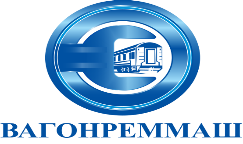 АКЦИОНЕРНОЕ ОБЩЕСТВО «ВАГОНРЕММАШ»105005, г. Москва, набережная Академика Туполева, дом 15, корпус 2, офис 27тел. (499) 550-28-90, факс (499) 550-28-96, www.vagonremmash.ruПредседатель Конкурсной комиссии  Тамбовского ВРЗ АО «ВРМ»_________________А.И. Грибков«___» ___________2021 г.№ п/п Наименование ТовараМаркаГОСТ, ТУРазмерЕд. изм. Кол-во Начальная (максимальная) цена  руб. без НДССтоимость руб.без НДССтоимость руб.с НДС1Круг нержавеющий 12Х18Н10Т ГОСТ 2590-88, ГОСТ 5949-7525кг10235,002 350,002 820,002Круг нержавеющий 12Х18Н10Т ГОСТ 2590-88, ГОСТ 5949-7536кг30235,007 050,008 460,003Круг нержавеющий 12Х18Н10Т ГОСТ 2590-88, ГОСТ 5949-7548кг30235,007 050,008 460,004Круг нержавеющий 12Х18Н10Т ГОСТ 2590-88 ГОСТ 5949-7560кг50235,0011 750,0014 100,005Круг нержавеющий 12Х18Н10Т ГОСТ 2590-88, ГОСТ 5949-75100кг250235,0058 750,0070 500,006Лист нержавеющий 12Х18Н10Т ГОСТ 19904-90, ГОСТ 5582-751,0х1000х2000кг30320,009 600,0011 520,007Лист нержавеющий 12Х18Н10Т ГОСТ 19904-90,ГОСТ 5582-751,5х1000х2000кг125320,0040 000,0048 000,008Лист нержавеющий 12Х18Н10Т ГОСТ 19904-90, ГОСТ 7350-772,0х1000х2000кг3500310,001 085 000,001 302 000,009Лист нержавеющий 12Х18Н10Т ГОСТ 19904-90, ГОСТ5582-752,5х1000х2000кг2000310,00620 000,00744 000,0010Лист нержавеющий 20Х23Н18ГОСТ 199904-74, ГОСТ 5632-7210х1000х2000кг100400,0040 000,0048 000,0011Лист нержавеющий холоднокатанный (шлифованный) AISI 304ГОСТ 5582-751,5х1500х3000кг1000275,00275 000,00330 000,0012Сталь листовая холоднокатанная коррозийно-стойкая DEKO 81,5х1250х250кг250375,0093 750,00112 500,0013Труба нержавеющая 12Х18Н10Т ГОСТ 9941-8114х2,5кг20510,0010 200,0012 240,0014Труба нержавеющая 12Х18Н10Т ГОСТ 9941-8115х1,5кг500565,00282 500,00339 000,0015Труба нержавеющая 12Х18Н10Т ГОСТ 9941-8121х3кг50416,3920 819,5024 983,4016Труба нержавеющая 12Х18Н10Т ГОСТ 9941-8122х3кг20419,198 383,8010 060,5617Труба нержавеющая 12Х18Н10Т ГОСТ 9941-8127х3кг20392,317 846,209 415,4418Труба нержавеющая 12Х18Н10Т ГОСТ 9941-8134х3,5кг50383,8619 193,0023 031,6019Труба нержавеющая 12Х18Н10Т ГОСТ 9941-8138х2кг100387,3538 735,0046 482,0020Труба нержавеющая 12Х18Н10Т ГОСТ 9941-8142х3кг100383,5838 358,0046 029,6021Труба нержавеющая 12Х18Н10Т ГОСТ 9941-8148х4кг50402,4620 123,0024 147,6022Труба нержавеющая 12Х18Н10Т ГОСТ 9941-72102х 3,0 ммкг200392,3178 462,0094 154,4023Труба тонкостенная бесшовная из коррозионностойкой стали 12Х18Н10Т ГОСТ 9941-7260х3,5кг150390,7758 615,5070 338,6024Труба тонкостенная бесшовная из коррозионностойкой стали 12Х18Н10Т ГОСТ 9941-7218х2,5кг30430,0512 901,5015 481,8025Труба тонкостенная бесшовная из коррозионностойкой стали 12Х18Н10Т ГОСТ 9941-7228х4кг100408,5740 857,0049 028,40Итого:2 887 294,503 464 753,40№ п/п Наименование ТовараМаркаГОСТ, ТУРазмерЕд. изм.Кол-во Начальная (максимальная) цена  руб. без НДССтоимость руб.без НДССтоимость руб.с НДС1Анод цинковый ЦО ЦОГОСТ 1180-91 10х500х1000кг20299,005 980,007 176,002Лист алюминиевый АМГ2.М ГОСТ 21631-760,8х1200х3000кг30299,008 970,0010 764,003Лист алюминиевый АМГ2.М ГОСТ 21631-761,5х1200х3000кг1000298,00298 000,00357 600,004Лист алюминиевый АМГ2.М ГОСТ 21631-762,0х1200х3000кг200298,0059 600,0071 520,005Лист алюминиевый АМГ2.М ГОСТ 21631-763,0х1200х3000кг100298,0029 800,0035 760,006Лист алюминиевый квинтет АМr2Н2Р  ГОСТ 21631-764кг250278,0069 500,0083 400,007Лист латунный Л63 ГОСТ 2008-2007 1х600х1500кг7596,004 172,005 006,408Лист латунный  Л63 ГОСТ 2008-2007 15х600х1500кг35596,0020 860,0025 032,009Лист латунный Л63 ГОСТ 2208-20070,5х600х1500кг4596,002 384,002 860,8010Лист латунный Л63 ГОСТ 2208-20072х600х1500 кг10596,005 960,007 152,0011Лист латунный Л63 ГОСТ 2208-20075х600х1500кг20596,0011 920,0014 304,0012Лист медный холоднокатанный мягкий М1ГОСТ 1173-20062х600х1500 кг250766,50191 625,00229 950,0013Лист медный холоднокатанный мягкий М1ГОСТ 1173-20063х600х15000кг250766,50191 625,00229 950,0014Лист медный холоднокатанный мягкий М1ГОСТ 1173-20060,8х600х1500кг300766,50229 950,00275 940,0015Лист медный холоднокатанный мягкий М1ГОСТ 1173-20061,5х600х1500кг700766,50536 550,00643 860,0016Лист медный холоднокатанный мягкийМ1ГОСТ 1173-20061х600х1500кг300766,50229 950,00275 940,0017Проволока алюминиевая  ГОСТ 7871-75 3,15кг30498,0014 940,0017 928,0018Проволока медная ТУ 16-705.492-20052,25кг200820,00164 000,00196 800,0019Пруток алюминиевый Д16Т  ГОСТ 214889736кг30265,007 950,009 540,0020Пруток бронзовый БРАЖ 9-4  ГОСТ 1628-7860кг30706,0021 180,0025 416,0021Пруток бронзовый БРАЖ 9-4  ГОСТ 18175-7890кг50706,0035 300,0042 360,0022Пруток бронзовый БРАЖ 9-4  160кг50706,0035 300,0042 360,0023Пруток бронзовый БРО5Ц5С5 60кг30540,0016 200,0019 440,0024Пруток бронзовый БРО5Ц5С5 70кг30540,0016 200,0019 440,0025Пруток бронзовый БРО5Ц5С5 80кг30540,0016 200,0019 440,0026Пруток бронзовый БРО5Ц5С5 90кг50540,0027 000,0032 400,0027Пруток бронзовый ОЦС555 ГОСТ 1628-78 120кг80540,0043 200,0051 840,0028Пруток бронзовый ОЦС555 ГОСТ 1628-78 150кг100550,0055 000,0066 000,0029Пруток бронзовый ОЦС555 ГОСТ 1628-78 50кг25540,0013 500,0016 200,0030Пруток бронзовый ОЦС555 ГОСТ 1628-7880кг30540,0016 200,0019 440,0031Пруток латунный круглыйЛ63 10кг20490,009 800,0011 760,0032Пруток латунный круглый Л63 16кг10490,004 900,005 880,0033Пруток латунный круглый Л63 ГОСТ 2060-200625кг50490,0024 500,0029 400,0034Пруток латунный круглыйЛ63 ГОСТ 2060-200630кг100490,0049 000,0058 800,0035Пруток латунный круглый ЛС59-1  ГОСТ 2060-200618кг50465,5023 275,0027 930,0036Пруток латунный круглый ЛС59-1  ГОСТ 2060-200620кг25465,5011 637,5013 965,0037Пруток латунный Л63 ГОСТ 2060-20068кг15490,007 350,008 820,0038Пруток медный М1Т  ГОСТ 1535-0640кг15725,0010 875,0013 050,0039Пруток медный М1Т  ГОСТ 1535-0650кг20725,0014 500,0017 400,0040Пруток алюминиевый Д16Т ГОСТ21488-9736кг30265,007 950,009 540,0041Труба медная М1М  ГОСТ 617-0612х1кг150906,50135 975,00163 170,0042Труба медная М1М  ГОСТ 617-0614х1кг5920,004 600,005 520,0043Труба медная М1М  ГОСТ 617-066х1кг5906,504 532,505 439,0044Труба медная мягкая М1Т  ГОСТ 617-0610х1кг5906,504 532,505 439,0045Труба медная мягкая М1Т  ГОСТ 617-0622х2кг5906,504 532,505 439,0046Труба медная мягкаяМ1ГОСТ 617-068х1кг15906,5013 597,5016 317,0047Фольга ДПРХМ А5  ГОСТ 618-730,06кг200384,0076 800,0092 160,0048Пруток латунный круглыйЛ 63ГОСТ 2060-200640кг15490,007 350,008 820,0049Пруток бронзовый БРО5Ц5С5 100кг25540,0013 500,0016 200,0050Пруток медный М1Т  ГОСТ 1535-066кг15725,0010 875,0013 050,0051Проволока латуннаяЛ 63ГОСТ 12920-673кг10680,006 800,008 160,0052Шестигранник латунный Л 63ГОСТ 2060-200638кг15280,004 200,005 040,0053Пруток бронзовый БРАЖ 9-4  250кг50640,0032 000,0038 400,00Итого:2 862 098,503 434 518,20П/нНаименование Товара№ чертежа (вариант исполнения) согласно Таблице 1.1.ГОСТ, ТУЕд. изм.Начальная (максимальная) цена  руб. без НДС Кол-во Стоимость руб.с НДССтоимость руб           с НДС1Профиль алюминиевый АД 31Т5, 2000 мм (АПР-144)1ГОСТ 8617-81, ГОСТ 4784-97, ГОСТ 22233-2001Кг199,00262,5147 000,0062 685,002Профиль алюминиевый АД 31Т5, 2000 мм (А-1476)2(1)ГОСТ 8617-81, ГОСТ 4784-97, ГОСТ 22233-2002Кг199,00400223 920,0095 520,003Профиль алюминиевый АД 31Т5, 3000 мм (А-1477)2(2)ГОСТ 8617-81, ГОСТ 4784-97, ГОСТ 22233-2001Кг199,0012569 840,0029 850,004Профиль алюминиевый АД 31Т5, 3000 мм (А-1495)2(3)ГОСТ 8617-81, ГОСТ 4784-97, ГОСТ 22233-2001Кг199,0043,7524 499,2010 447,505Профиль алюминиевый АД 31Т5, 3000 мм (А-1344)3 (1)ГОСТ 8617-81, ГОСТ 4784-97, ГОСТ 22233-2001Кг199,00287,5160 999,2068 655,006Профиль алюминиевый АД 31Т5, 3000 мм3(2)ГОСТ 8617-81, ГОСТ 4784-97, ГОСТ 22233-2008кг199,00562,5315 000,00134 325,007Профиль алюминиевый АД 31Т5, 3000 мм (А1196)3(3)ГОСТ 8617-81, ГОСТ 4784-97, ГОСТ 22233-2001Кг199,00293,75164 500,8070 147,508Профиль алюминиевый АД 31Т5, 4000 мм (А-1388)4ГОСТ 8617-81, ГОСТ 4784-97, ГОСТ 22233-2001Кг199,00525294 000,00125 370,009Профиль алюминиевый АД 31Т5, 3000 мм (А-1387)6ГОСТ 8617-81, ГОСТ 4784-97, ГОСТ 22233-2001Кг199,00700391 999,20167 160,0010Профиль алюминиевый АД 31Т5, 3000 мм (А-1345)7ГОСТ 8617-81, ГОСТ 4784-97, ГОСТ 22233-2001Кг199,00912,5511 000,80217 905,0011Профиль алюминиевый АД 31Т5, 3000 мм8ГОСТ 8617-81, ГОСТ 4784-97, ГОСТ 22233-2001Кг199,0012,57 000,802 985,0012Профиль алюминиевый АД 31Т5, 3000 мм9ГОСТ 8617-81, ГОСТ 4784-97, ГОСТ 22233-2001Кг199,006,253 499,201 492,5013Профиль алюминиевый АД 31Т5, 3000 мм10ГОСТ 8617-81, ГОСТ 4784-97, ГОСТ 22233-2001Кг199,004,3752 449,201 044,7514Профиль алюминиевый АД 31Т5, 3000 мм(А-1382)11ГОСТ 8617-81, ГОСТ 4784-97, ГОСТ 22233-2001Кг199,00650364 000,80155 220,0015Профиль алюминиевый АД 31Т5, 2000 мм 12ГОСТ 8617-81, ГОСТ 4784-97, ГОСТ 22233-2009кг199,0031,2517 500,807 462,5016Профиль алюминиевый АД 31Т5, 2000 мм (А-1384)13ГОСТ 8617-81, ГОСТ 4784-97, ГОСТ 22233-2001Кг199,005028 000,8011 940,0017Профиль алюминиевый АД 31Т5, 3000  мм14ГОСТ 8617-81, ГОСТ 4784-97, ГОСТ 22233-2001Кг199,00437,5244 999,20104 475,0018Профиль алюминиевый АД 31Т5, 2000 мм (А-1391)15ГОСТ 8617-81, ГОСТ 4784-97, ГОСТ 22233-2001Кг199,00525294 000,00125 370,0019Профиль алюминиевый АД 31Т5, 2000 мм16ГОСТ 8617-81, ГОСТ 4784-97, ГОСТ 22233-2001Кг199,00512,5286 999,20122 385,0020Профиль алюминиевый АД 31Т5, 3150 мм (А-1306)17ГОСТ 8617-81, ГОСТ 4784-97, ГОСТ 22233-2001Кг199,0062,534 999,2014 925,0021Профиль алюминиевый АД 31Т5, 2000 мм (А-040)18ГОСТ 8617-81, ГОСТ 4784-97, ГОСТ 22233-2001Кг199,00975546 000,00232 830,0022Профиль алюминиевый АД 31Т5, 3000 мм(А-026)19ГОСТ 8617-81, ГОСТ 4784-97, ГОСТ 22233-2001Кг199,00425237 998,40101 490,0023Профиль алюминиевый АД 31Т5, 2000 мм (А-1349)20ГОСТ 8617-81, ГОСТ 4784-97, ГОСТ 22233-2001Кг199,00112,563 000,0026 865,0024Профиль алюминиевый АД 31Т5, 3000 мм (ПВ-1182)21ГОСТ 8617-81, ГОСТ 4784-97, ГОСТ 22233-2001кг199,00712,5399 000,00170 145,0025Профиль алюминиевый АД 31Т5, 3000 мм (А-1350)22ГОСТ 8617-81, ГОСТ 4784-97, ГОСТ 22233-2001Кг199,00500280 000,80119 400,0026Профиль алюминиевый АД-31Т5, 2000 мм (ПВ-1183)23ГОСТ 8617-81, ГОСТ 4784-97, ГОСТ 22233-2001Кг199,00500280 000,80119 400,0027Профиль алюминиевый АД-31Т5, 3000 мм24ГОСТ 8617-81, ГОСТ 4784-97, ГОСТ 22233-2003Кг199,0015084 000,0035 820,0028Профиль алюминиевый АД 31Т5, 3000 мм25ГОСТ 8617-81, ГОСТ 4784-97, ГОСТ 22233-2001Кг199,002,51 399,20597,0029Профиль алюминиевый АТ-626/1 АД31  6000 мм  (швеллер 30х50х30)27ГОСТ 8617-81, ГОСТ 4784-97, ГОСТ 22233-2005Кг199,00462,5259 000,80110 445,0030Профиль  алюминиевый Б-0099 (АТ-601)  АД 31Т 4000 мм труба алюминиевая ф 25 мм х2х4000 мм ГОСТ 8617-81, ГОСТ 4784-97, ГОСТ 22233-2004Кг199,0037,521 000,008 955,0031Профиль  алюминиевый Б-0099 (АТ-641)  АД 31Т 6000 мм труба алюминиевая ф 48х3,5х6000 ммГОСТ 8617-81, ГОСТ 4784-97, ГОСТ 22233-2004Кг199,0022501 260 000,00537 300,0032Профиль  алюминиевый Б-0099 (АТ-996)  АД 31Т 6000 мм труба алюминиевая28ГОСТ 8617-81, ГОСТ 4784-97, ГОСТ 22233-2004Кг199,0018751 050 000,00447 750,0033Профиль  алюминиевый АТ-053 (уголок 25х25х3)  мм АД 31ГОСТ 8617-81, ГОСТ 4784-97, ГОСТ 22233-2004кг199,0081,2545 499,2019 402,5034Профиль  алюминиевый АД 31Т 6000 мм швеллер 20х20х229ГОСТ 8617-81, ГОСТ 4784-97, ГОСТ 22233-2004Кг199,00325181 999,2077 610,0035Уголок алюминиевый АД 31 ГОСТ 8617-81, ГОСТ 22233-2001 20х40х2 длина 2500 мм199,00556,25311 498,40132 832,5036Профиль алюминиевый Т-образный ПТ-30 длина 2700 мм,30х8х1,5ммАД 31 Т ГОСТ 8617-81,  ГОСТ 22233-2001 п/м199,0012,57 000,802 985,0037Профиль алюминиевый стыкоперекрывающий ГОСТ 22233-2001 длина 2,7 м,30х8х1,5ммАД 31 Т ГОСТ 8617-81,  ГОСТ 22233-2001 п/м199,006033 600,0014 328,0038Уголок алюминиевый цвет (черный муар) АД 31 ГОСТ 21631-76, ГОСТ 22233-2001 20х20х1х2000 ммАД 31 Т ГОСТ 21631-76, ГОСТ 22233-2001шт199,007542 000,0017 910,00Итого:3 087 858,133 705 429,75Алюминиевые профили, используемые на ТВРЗ, ВВРЗ.Алюминиевые профили, используемые на ТВРЗ, ВВРЗ.Алюминиевые профили, используемые на ТВРЗ, ВВРЗ.Алюминиевые профили, используемые на ТВРЗ, ВВРЗ.Алюминиевые профили, используемые на ТВРЗ, ВВРЗ.Алюминиевые профили, используемые на ТВРЗ, ВВРЗ.Алюминиевые профили, используемые на ТВРЗ, ВВРЗ.Алюминиевые профили, используемые на ТВРЗ, ВВРЗ.Алюминиевые профили, используемые на ТВРЗ, ВВРЗ.Алюминиевые профили, используемые на ТВРЗ, ВВРЗ.Алюминиевые профили, используемые на ТВРЗ, ВВРЗ.Алюминиевые профили, используемые на ТВРЗ, ВВРЗ.Алюминиевые профили, используемые на ТВРЗ, ВВРЗ.Алюминиевые профили, используемые на ТВРЗ, ВВРЗ.Алюминиевые профили, используемые на ТВРЗ, ВВРЗ.Алюминиевые профили, используемые на ТВРЗ, ВВРЗ.Алюминиевые профили, используемые на ТВРЗ, ВВРЗ.№ п/пВнешний вид (эскиз)№ чертежа, вариант исполнения,Вес 1 погонного метра№ чертежа, вариант исполнения,Вес 1 погонного метраМесто установкиОбласть примененияОбласть примененияОбласть примененияОбласть примененияОбласть примененияОбласть примененияОбласть примененияОбласть примененияОбласть примененияОбласть примененияОбласть примененияОбласть применения№ п/пВнешний вид (эскиз)№ чертежа, вариант исполнения,Вес 1 погонного метра№ чертежа, вариант исполнения,Вес 1 погонного метраМесто установкиГермания куп.МО828837МО828837ТВЗне купейный.ТВЗне купейный.РИЦРест.Вагонмаш/ГермВНСТВЗКупейный.ТВЗКупейный.ТВЗКупейный.ТВЗКупейный.№ п/пВнешний вид (эскиз)№ чертежа, вариант исполнения,Вес 1 погонного метра№ чертежа, вариант исполнения,Вес 1 погонного метраМесто установкиГермания куп.МО828837МО828837425821836з/к824827417941864174820К820820К8208508171.№ 1Вес-0,17 кг/м№ 1Вес-0,17 кг/м1). Вокруг окна с деревянными рамами+ + +++++Нащельная планкаНащельная планкаНащельная планкаНащельная планкаНащельная планкаНащельная планкаНащельная планкаНащельная планкаНащельная планкаНащельная планкаНащельная планкаНащельная планкаНащельная планкаНащельная планкаНащельная планкаНащельная планкаНащельная планка2.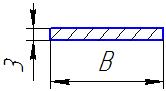 № 21). В=20Вес-0,163 кг/м2). В=30Вес-0,243 кг/м3). В=40Вес-0,325 кг/м1). Тамбура: по потолку. +++++++++++2.№ 21). В=20Вес-0,163 кг/м2). В=30Вес-0,243 кг/м3). В=40Вес-0,325 кг/м2). Тамбур: по углам, стыкам стен, над дверью.++2.№ 21). В=20Вес-0,163 кг/м2). В=30Вес-0,243 кг/м3). В=40Вес-0,325 кг/м3). Малый коридор: горизонт. и вертикально., по потолку, над дверью купе, над дверью в тамбур и туалете, на перег. туалет-купе, окладка по мусорному ящику.++++++++2.№ 21). В=20Вес-0,163 кг/м2). В=30Вес-0,243 кг/м3). В=40Вес-0,325 кг/м4). Малый коридор: по карнизу. ++++++2.№ 21). В=20Вес-0,163 кг/м2). В=30Вес-0,243 кг/м3). В=40Вес-0,325 кг/м5). Малый коридор:по углам.++2.№ 21). В=20Вес-0,163 кг/м2). В=30Вес-0,243 кг/м3). В=40Вес-0,325 кг/м6). Косой коридор: по карнизу горизонт. и вертикально, по потолку, над дверью на перег. купе и над дверью тамбура, над дверью туалета,карниз задвижной двери от потолка,под подоконным щитом, на перег. кот отдел. у верхней створки титана, вдоль двух створок титана, на перег. кот. отдел. тамбур, на выгородке, на продольной перег служебного отделения, на продольной перег куп. проводника, на продольной перег служеб. куп.++++++++2.№ 21). В=20Вес-0,163 кг/м2). В=30Вес-0,243 кг/м3). В=40Вес-0,325 кг/м7). Купе: по потолку, на облицовке купе у окна вверху, на перегородке купе горизонтально, на перегородке с продол. стороны гориз., ка перег. вертикально купе-туалет, купе-купе проводника, на перег горизонтально, под окном с продольной стороны, на диван  снизу, на откидной клапан продольной полки (откидной толик).+++++++++2.№ 21). В=20Вес-0,163 кг/м2). В=30Вес-0,243 кг/м3). В=40Вес-0,325 кг/м8). Купе: по окладка по углам стен.++2.№ 21). В=20Вес-0,163 кг/м2). В=30Вес-0,243 кг/м3). В=40Вес-0,325 кг/м9). Туалет с котловой стороны: на карниз вертикально, по потолку, над дверью, в углу перег. туалет-с/о.++++++++++2.№ 21). В=20Вес-0,163 кг/м2). В=30Вес-0,243 кг/м3). В=40Вес-0,325 кг/м10). Туалет с некотловой стороны: по карнизу вертикально, по потолку, над дверью.++++++++2.№ 21). В=20Вес-0,163 кг/м2). В=30Вес-0,243 кг/м3). В=40Вес-0,325 кг/м11). Туалет с некотловой стороны: по углам.++2.№ 21). В=20Вес-0,163 кг/м2). В=30Вес-0,243 кг/м3). В=40Вес-0,325 кг/м12). Купе проводников: по потолку, в багажной нише,в багажной нише на продольной перег, у окна вверху, над дверью, на перег. с/о-купе проводников, на перег купе проводников-купе, по дивану снизу++++++++2.№ 21). В=20Вес-0,163 кг/м2). В=30Вес-0,243 кг/м3). В=40Вес-0,325 кг/м13). Купе проводников: по углам.++2.№ 21). В=20Вес-0,163 кг/м2). В=30Вес-0,243 кг/м3). В=40Вес-0,325 кг/м14). С/О: по потолку, над дверью, на продольной перег с/о, на карниз вверху, на карниз вертикально, в нише, в нише на продол. перег. с/о.++++++++2.№ 21). В=20Вес-0,163 кг/м2). В=30Вес-0,243 кг/м3). В=40Вес-0,325 кг/м15). С/О: по углам.++2.№ 21). В=20Вес-0,163 кг/м2). В=30Вес-0,243 кг/м3). В=40Вес-0,325 кг/м16). Внутренний интерьер: по потолку, на облицовке, у окна вверху, на перег. горизонт., вертик.+++++++++Окладка с буртикомОкладка с буртикомОкладка с буртикомОкладка с буртикомОкладка с буртикомОкладка с буртикомОкладка с буртикомОкладка с буртикомОкладка с буртикомОкладка с буртикомОкладка с буртикомОкладка с буртикомОкладка с буртикомОкладка с буртикомОкладка с буртикомОкладка с буртикомОкладка с буртиком3.1.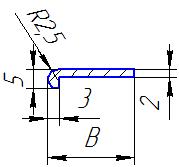 1.№ 31). В=23 Вес-0,142 кг/м2). В=25Вес-0,182 кг/м3). В=29 Вес-0,170кг/м1). Купе: багажная полка продольная, багажная полка поперечная, боковина рундука, боковина рундука снизу с продол стороны, косой потолок, стол купе, торец дивана, окладка под подоконным щитом, на подоконный щит.+++++++3.1.1.№ 31). В=23 Вес-0,142 кг/м2). В=25Вес-0,182 кг/м3). В=29 Вес-0,170кг/м2). Купе: откидной стол.+++++++++3.1.1.№ 31). В=23 Вес-0,142 кг/м2). В=25Вес-0,182 кг/м3). В=29 Вес-0,170кг/м3). Купе проводников:  на продольной перег. купе провод. у богаж. ниши, подоконный щит, под подоконным щитом, торец дивана, боковина рундука, косой  потолок, багажная полка.+++++++3.1.1.№ 31). В=23 Вес-0,142 кг/м2). В=25Вес-0,182 кг/м3). В=29 Вес-0,170кг/м4). Купе проводников: откидной стол.+++++++++3.2.; 3.2.; 3.№ 31). В=23 Вес-0,142 кг/м2). В=25Вес-0,182 кг/м3). В=29 Вес-0,170кг/м5). Туалет с котловой стороны: карниз туалета снизу, люк умывальной чаши, подоконный щит, под подоконным щитом.++++++++3.2.; 3.2.; 3.№ 31). В=23 Вес-0,142 кг/м2). В=25Вес-0,182 кг/м3). В=29 Вес-0,170кг/м6).  Туалеты 2узла: окладка панели над умывальником, кладка круглого отверстия в панели.++3.2.; 3.2.; 3.№ 31). В=23 Вес-0,142 кг/м2). В=25Вес-0,182 кг/м3). В=29 Вес-0,170кг/м7). Туалет с некотловой стороны: карниз туалета – снизу, щит над умывальной чашей, подоконный щит, под подоконным щитом.++++++3.2.; 3.2.; 3.№ 31). В=23 Вес-0,142 кг/м2). В=25Вес-0,182 кг/м3). В=29 Вес-0,170кг/м8). С/О: косой потолок, багажная полка, выгородка умывальной чаши, столик, карниз под окном, мойка, подоконный щит, шкаф под эл. щитом, под подоконным щитом. ++++++3.№ 31). В=23 Вес-0,142 кг/м2). В=25Вес-0,182 кг/м3). В=29 Вес-0,170кг/м9). С/О: дверцы шкафчиков, карниз шкафчика, столик.++3.№ 31). В=23 Вес-0,142 кг/м2). В=25Вес-0,182 кг/м3). В=29 Вес-0,170кг/м10). Тамбур некотловая сторона: по торцевой двери.++3.№ 31). В=23 Вес-0,142 кг/м2). В=25Вес-0,182 кг/м3). В=29 Вес-0,170кг/м11). Тамбур котловая сторона: окладка двери котельного отделения.++3.№ 31). В=23 Вес-0,142 кг/м2). В=25Вес-0,182 кг/м3). В=29 Вес-0,170кг/м12). Тамбур:  окладка под светильники.++++++++++3.№ 31). В=23 Вес-0,142 кг/м2). В=25Вес-0,182 кг/м3). В=29 Вес-0,170кг/м13). Малый коридор: подоконный щит, под подоконным щитом, ящик для мусора.++++++++3.№ 31). В=23 Вес-0,142 кг/м2). В=25Вес-0,182 кг/м3). В=29 Вес-0,170кг/м14). Малый коридор: окладка по углу.++3.№ 31). В=23 Вес-0,142 кг/м2). В=25Вес-0,182 кг/м3). В=29 Вес-0,170кг/м15). Косой коридор: подоконный щит, по карнизу снизу, по карнизу над дверью служ. купе., на створку кот. перег. у титана –верхнюю, на створку кот. перег. у титана –нижнюю, внутри на перег. кот. отд. у титана, угол титана и снизу, на продольной перег. служ. отд. ++++++3.№ 31). В=23 Вес-0,142 кг/м2). В=25Вес-0,182 кг/м3). В=29 Вес-0,170кг/м16). Косой коридор: карниз над задвижной дверью.++Профиль задвижных дверейПрофиль задвижных дверейПрофиль задвижных дверейПрофиль задвижных дверейПрофиль задвижных дверейПрофиль задвижных дверейПрофиль задвижных дверейПрофиль задвижных дверейПрофиль задвижных дверейПрофиль задвижных дверейПрофиль задвижных дверейПрофиль задвижных дверейПрофиль задвижных дверейПрофиль задвижных дверейПрофиль задвижных дверейПрофиль задвижных дверейПрофиль задвижных дверей4.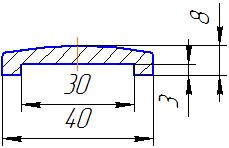 № 4Вес-0,569 кг/м1). На задвижные двери:купе, купе проводников, с\о.++++++++4.№ 4Вес-0,569 кг/м2). На задвижные двери:купе.+++++++++Направляющая шторы окнаНаправляющая шторы окнаНаправляющая шторы окнаНаправляющая шторы окнаНаправляющая шторы окнаНаправляющая шторы окнаНаправляющая шторы окнаНаправляющая шторы окнаНаправляющая шторы окнаНаправляющая шторы окнаНаправляющая шторы окнаНаправляющая шторы окнаНаправляющая шторы окнаНаправляющая шторы окнаНаправляющая шторы окнаНаправляющая шторы окнаНаправляющая шторы окна5. 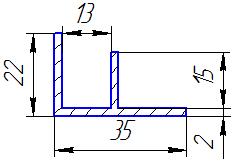 № 5Вес-0,379 кг/м1). Направляющая шторы окна: купе, купе проводников, с\о, косой коридор,большой коридор(в купейных), малый коридор, туалеты.++++++++Окладка по багажным нишамОкладка по багажным нишамОкладка по багажным нишамОкладка по багажным нишамОкладка по багажным нишамОкладка по багажным нишамОкладка по багажным нишамОкладка по багажным нишамОкладка по багажным нишамОкладка по багажным нишамОкладка по багажным нишамОкладка по багажным нишамОкладка по багажным нишамОкладка по багажным нишамОкладка по багажным нишамОкладка по багажным нишамОкладка по багажным нишам6.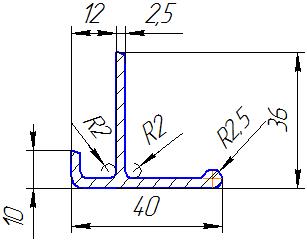 № 6Вес-0,565 кг/м1). Багажные ниши.+++++++6.№ 6Вес-0,565 кг/м2). На карниз. +++++++Окладка Т-образнаяОкладка Т-образнаяОкладка Т-образнаяОкладка Т-образнаяОкладка Т-образнаяОкладка Т-образнаяОкладка Т-образнаяОкладка Т-образнаяОкладка Т-образнаяОкладка Т-образнаяОкладка Т-образнаяОкладка Т-образнаяОкладка Т-образнаяОкладка Т-образнаяОкладка Т-образнаяОкладка Т-образнаяОкладка Т-образная7. 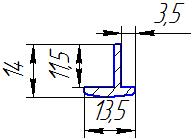 № 7Вес-0,151 кг/м1). Туалет с котловой стороны: люк потолка.++++++++++7. № 7Вес-0,151 кг/м2). Туалет с не котловой стороны: люк потолка.++++++++7. № 7Вес-0,151 кг/м3). Коридор с некотл. стороны: люк потолка.++++++++7. № 7Вес-0,151 кг/м4). Косой коридор: люки потолка, лючок внизу перегородки между дверямитуалета и сл. отделения, дверь котельной перегородки, дверцы ящика для топлива, двнрцы угла титана.++7. № 7Вес-0,151 кг/м5). Косой коридор: на ящике титана, карниз под перегородку с/о, дверь на перег кот. от.,  лючок на потолке у окна и лючок у входа в коридор, на створке двери продоль. и  перег. с/о, лючок на выгородке, на створке двери продольной перег. с/о.++++++7. № 7Вес-0,151 кг/м6). Купе проводников: створки двери перег. с/о купе проводн., лючок в багажной нише, лючок в потолке.++++++7. № 7Вес-0,151 кг/м7). Купе проводников: лючок в потолке, сетчатые потолки.++7. № 7Вес-0,151 кг/м8). Купе: лючок в багажной нише, лючок в потолке.++++++++7. № 7Вес-0,151 кг/м9). Купе: сетчатые потолки.++7. № 7Вес-0,151 кг/м10).С/О: на створке двери мойки,сбоку мойки на лючок, люк в багажной нише.++++++7. № 7Вес-0,151 кг/м11).С/О: сетчатый потолк.++7. № 7Вес-0,151 кг/м7). Тамбур: люки потолка.+++++++++8. 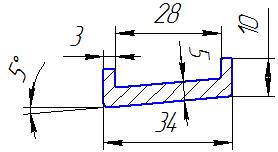 № 8Вес-0,545 кг/м1). По дверям. 9.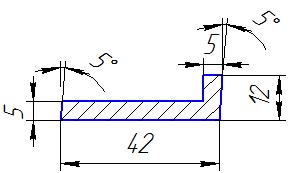 №9Вес-0,812 кг/м1). Вокруг оконных проемов с деревянными рамами.2) Столики ВНС+++++++10.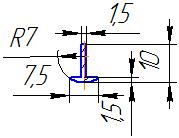 № 10Вес-0,075 кг/м1). Т-образная люки потолков, двери шкафов.+ ++++++Рельс задвижной двериРельс задвижной двериРельс задвижной двериРельс задвижной двериРельс задвижной двериРельс задвижной двериРельс задвижной двериРельс задвижной двериРельс задвижной двериРельс задвижной двериРельс задвижной двериРельс задвижной двериРельс задвижной двериРельс задвижной двериРельс задвижной двериРельс задвижной двериРельс задвижной двери11.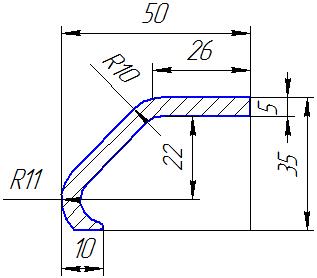 № 11Вес-0,948 кг/м1). Рельс задвижной двери: купе.++++++Профиль по щиткам труб отопленияПрофиль по щиткам труб отопленияПрофиль по щиткам труб отопленияПрофиль по щиткам труб отопленияПрофиль по щиткам труб отопленияПрофиль по щиткам труб отопленияПрофиль по щиткам труб отопленияПрофиль по щиткам труб отопленияПрофиль по щиткам труб отопленияПрофиль по щиткам труб отопленияПрофиль по щиткам труб отопленияПрофиль по щиткам труб отопленияПрофиль по щиткам труб отопленияПрофиль по щиткам труб отопленияПрофиль по щиткам труб отопленияПрофиль по щиткам труб отопленияПрофиль по щиткам труб отопления12.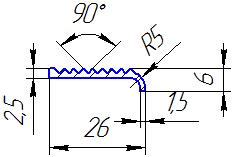 № 12Вес-0,141 кг/м1).Трубные полки облицовка отопления: купе проводника, коридоры, с/о.+++++++++12.№ 12Вес-0,141 кг/м2).Трубные полки облицовка отопления: купе.++++++++++12.№ 12Вес-0,141 кг/м3). Трубные полки облицовка отопления: коридор.+++++++++++Профиль крепления зеркалПрофиль крепления зеркалПрофиль крепления зеркалПрофиль крепления зеркалПрофиль крепления зеркалПрофиль крепления зеркалПрофиль крепления зеркалПрофиль крепления зеркалПрофиль крепления зеркалПрофиль крепления зеркалПрофиль крепления зеркалПрофиль крепления зеркалПрофиль крепления зеркалПрофиль крепления зеркалПрофиль крепления зеркалПрофиль крепления зеркалПрофиль крепления зеркал13.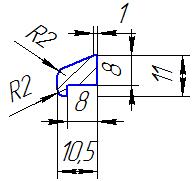 № 13Вес-0,203 кг/м1). Зеркала двери купе и коридора.+++++++13.№ 13Вес-0,203 кг/м2). Зеркала двери с\о, двери купе проводников. ++++++++13.№ 13Вес-0,203 кг/м3). Большой коридор:проходные двери.+++++++++Профиль угловой со вставкой ПВХПрофиль угловой со вставкой ПВХПрофиль угловой со вставкой ПВХПрофиль угловой со вставкой ПВХПрофиль угловой со вставкой ПВХПрофиль угловой со вставкой ПВХПрофиль угловой со вставкой ПВХПрофиль угловой со вставкой ПВХПрофиль угловой со вставкой ПВХПрофиль угловой со вставкой ПВХПрофиль угловой со вставкой ПВХПрофиль угловой со вставкой ПВХПрофиль угловой со вставкой ПВХПрофиль угловой со вставкой ПВХПрофиль угловой со вставкой ПВХПрофиль угловой со вставкой ПВХПрофиль угловой со вставкой ПВХ14.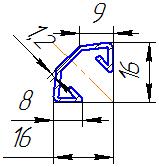 № 14Вес-0,156 кг/м1). По купе: окладка потолка у ниши.+++++++++14.№ 14Вес-0,156 кг/м2). По купе: окладка остова задвижной двери.++++++14.№ 14Вес-0,156 кг/м3). Купе проводников: окладка потолка у ниши.+++++++++14.№ 14Вес-0,156 кг/м4). Купе проводников: окладка остова задвижной двери.++++++++14.№ 14Вес-0,156 кг/м5). С/О: окладка по потолку.++++++++14.№ 14Вес-0,156 кг/м6). С/О: окладка остова задвижной двери.++++++++14.№ 14Вес-0,156 кг/м7). Большой коридор: Окладка по потолку над окнами.++++++14.№ 14Вес-0,156 кг/м8). Малый коридор: окладка по потолку.++++++++14.№ 14Вес-0,156 кг/м9). Туалет: окладка по углам потолка.++++++++14.№ 14Вес-0,156 кг/м10). Тамбур: окладка по продольным углам потолка.++++++++Нащельная со вставкой ПВХ узкаяНащельная со вставкой ПВХ узкаяНащельная со вставкой ПВХ узкаяНащельная со вставкой ПВХ узкаяНащельная со вставкой ПВХ узкаяНащельная со вставкой ПВХ узкаяНащельная со вставкой ПВХ узкаяНащельная со вставкой ПВХ узкаяНащельная со вставкой ПВХ узкаяНащельная со вставкой ПВХ узкаяНащельная со вставкой ПВХ узкаяНащельная со вставкой ПВХ узкаяНащельная со вставкой ПВХ узкаяНащельная со вставкой ПВХ узкаяНащельная со вставкой ПВХ узкаяНащельная со вставкой ПВХ узкаяНащельная со вставкой ПВХ узкая15.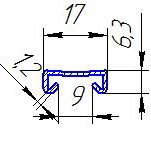 № 15Вес-0,13 кг/м1). Облицовка стен: нащельная.+++++++15.№ 15Вес-0,13 кг/м2). Коридор: по потолкам.+++++++Нащельная со вставкой ПВХ широкаяНащельная со вставкой ПВХ широкаяНащельная со вставкой ПВХ широкаяНащельная со вставкой ПВХ широкаяНащельная со вставкой ПВХ широкаяНащельная со вставкой ПВХ широкаяНащельная со вставкой ПВХ широкаяНащельная со вставкой ПВХ широкаяНащельная со вставкой ПВХ широкаяНащельная со вставкой ПВХ широкаяНащельная со вставкой ПВХ широкаяНащельная со вставкой ПВХ широкаяНащельная со вставкой ПВХ широкаяНащельная со вставкой ПВХ широкаяНащельная со вставкой ПВХ широкаяНащельная со вставкой ПВХ широкаяНащельная со вставкой ПВХ широкая16.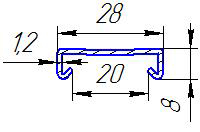 № 16Вес-0,179 кг/м1). Облицовка стен: нащельная.++++++16.№ 16Вес-0,179 кг/м2).Купе проводника: по потолкам.++++++16.№ 16Вес-0,179 кг/м3). С/О: по потолкам.++++++16.№ 16Вес-0,179 кг/м4). Купе: по потолкам. +++++Направляющая штор окон Раут на раму окна.Направляющая штор окон Раут на раму окна.Направляющая штор окон Раут на раму окна.Направляющая штор окон Раут на раму окна.Направляющая штор окон Раут на раму окна.Направляющая штор окон Раут на раму окна.Направляющая штор окон Раут на раму окна.Направляющая штор окон Раут на раму окна.Направляющая штор окон Раут на раму окна.Направляющая штор окон Раут на раму окна.Направляющая штор окон Раут на раму окна.Направляющая штор окон Раут на раму окна.Направляющая штор окон Раут на раму окна.Направляющая штор окон Раут на раму окна.Направляющая штор окон Раут на раму окна.Направляющая штор окон Раут на раму окна.Направляющая штор окон Раут на раму окна.17.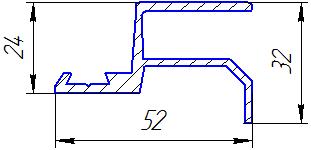 № 17Вес-0,8 кг/м1). Направляющая шторы окна.++++++Уголок 20х20Уголок 20х20Уголок 20х20Уголок 20х20Уголок 20х20Уголок 20х20Уголок 20х20Уголок 20х20Уголок 20х20Уголок 20х20Уголок 20х20Уголок 20х20Уголок 20х20Уголок 20х20Уголок 20х20Уголок 20х20Уголок 20х2018.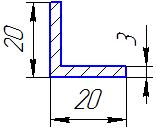 № 18Вес-0,325 кг/м1). Коридор: с котловой стороны и некотловой стороны, по полу. ++++++18.№ 18Вес-0,325 кг/м2). Туалет: с некотловой стороны и туалет с котловой стороны по полу.++++++++18.№ 18Вес-0,325 кг/м3). С/О: вдоль щита, мойка, по полу, под багаж полкой.++++++18.№ 18Вес-0,325 кг/м4). С/О: окладка по углу над шкафчиком, окладка по углам шкафчика.++18.№ 18Вес-0,325 кг/м5). Пол тамбура.++++++++18.№ 18Вес-0,325 кг/м6). Купе: уголок ниши купе.++18.№ 18Вес-0,325 кг/м7). Купе проводников: уголок по полу.++18.№ 18Вес-0,325 кг/м8). Косой коридор: по полу.++18.№ 18Вес-0,325 кг/м9). Большой коридор: окладка по пожарным постам.++18.№ 18Вес-0,325 кг/м10). Малый коридор: окладка по мусорному ящику.++++++++19.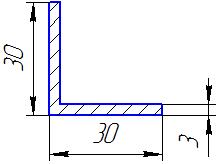 № 19Вес- 0,39 кг/мУголок1).Двери: из тамбура в косой коридор, дверь на торцевой стене.2). Двери угольного ящика.3).Ниша сигнального фонаря. +++++++++++++++++++20.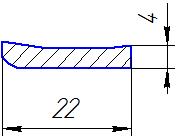 № 20Вес- 0,196 кг/м1). Окладка по стеклу: входных тамбурных дверей.++++++++21.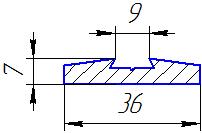 № 21Вес-0,424 кг/мНащельный на потолках иперегородках. +++++22.№ 22Вес-0,384 кг/м1). Поперечные перегородки: с торца.2). Проем двери. +++++++++23.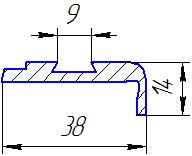 № 23Вес-0,377 кг/м1). Проем двери. +++++24.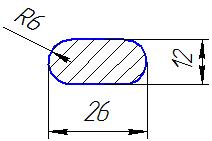 № 24Вес-0,762 кг/м1).Ограждение окон тамбурных дверей. ++++++++++25.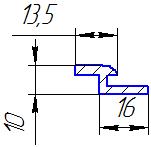 № 25Вес-0,15 кг/м1). Подоконный щит.++++++26.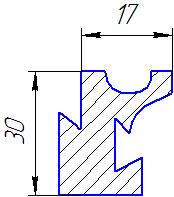 № 26Вес-0,14 кг/м1).Останов двери. ++++++27№ 27Вес -0,575 кг/мНа диваны. Вагоны ЛОВ++++28№28Вес -1,957 кг/м1.Подвагонная высоковольтная магистраль++++++++++++29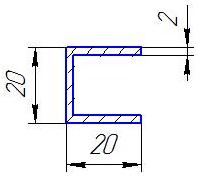 №29 Вес – 0,354кг/м1). Направляющая штор окон Раут на раму окна.1. Полное наименование участника:2. Сведения о регистрации юридического лица: регистрационный номер, дата регистрации, ИНН, КПП и др.Орган, зарегистрировавший юридическое лицо(если контрагент физическое лицо – паспортные данные физического лица)Место нахождения, почтовый адрес:Телефон, факс3. Акционеры (участники), владеющие более 20% голосующих акций (долей, паев) юридического лица4. Ф.И.О. Членов Совета директоров/Наблюдательного совета (если имеется):5. Ф.И.О. Генерального директора (президента, директора, управляющего, наименование управляющей организации):6. Ф.И.О. Членов Правления/иного коллегиального исполнительного органа (если имеется):7. Балансовая стоимость активов (всего) в соответствии с последним утверждённым балансом:8. Балансовая стоимость основных производственных средств и нематериальных активов в соответствии с последним утверждённым балансом:Подпись Уполномоченного лица№ п/пНаименование товараЕд. изм.Кол-во Цена за ед. руб.без НДССтоимость, руб. без НДССтоимость, руб. с НДС12ИТОГО:ИТОГО:ИТОГО:ИТОГО:ИТОГО:Поставщик:Поставщик:Покупатель:Покупатель:_______ «_________»Юридический, почтовый и фактический адрес: ___________________  ИНН ______________КПП __________________  ОГРН ____________________ ОКПО ______________________Банковские реквизиты:Р/с _______________________ в _______________________К/с  _______________________БИК ________________________   Тел./факс E-mail: __________________  Генеральный директор__________________ (____________)М.п._______ «_________»Юридический, почтовый и фактический адрес: ___________________  ИНН ______________КПП __________________  ОГРН ____________________ ОКПО ______________________Банковские реквизиты:Р/с _______________________ в _______________________К/с  _______________________БИК ________________________   Тел./факс E-mail: __________________  Генеральный директор__________________ (____________)М.п.АО «ВРМ»Акционерное общество «Вагонреммаш»Юридический адрес: 105005, г. Москва, набережная Академика Туполева, дом 15, корпус 2,офис 27ИНН 7722648033 КПП 774550001Плательщик (грузополучатель): Тамбовский ВРЗ АО «ВРМ»Почтовый адрес: 392009 г. Тамбов                             пл. Мастерских, д.1ИНН 7722648033 КПП 682902001ОКПО 07007287ОГРН   1087746618970Банк: Филиал Банка ВТБ (ПАО) в г. Воронеже, г. ВоронежР/сч. 40702810415250001079К/сч. 30101810100000000835 БИК 042007835тел. (4752)44-49-59, факс 44-49-02e-mail:  tvrz@vagonremmash.ruДиректор Тамбовского ВРЗ АО «ВРМ»_________________ А.И. Грибков           М.п.АО «ВРМ»Акционерное общество «Вагонреммаш»Юридический адрес: 105005, г. Москва, набережная Академика Туполева, дом 15, корпус 2,офис 27ИНН 7722648033 КПП 774550001Плательщик (грузополучатель): Тамбовский ВРЗ АО «ВРМ»Почтовый адрес: 392009 г. Тамбов                             пл. Мастерских, д.1ИНН 7722648033 КПП 682902001ОКПО 07007287ОГРН   1087746618970Банк: Филиал Банка ВТБ (ПАО) в г. Воронеже, г. ВоронежР/сч. 40702810415250001079К/сч. 30101810100000000835 БИК 042007835тел. (4752)44-49-59, факс 44-49-02e-mail:  tvrz@vagonremmash.ruДиректор Тамбовского ВРЗ АО «ВРМ»_________________ А.И. Грибков           М.п.№п/пНаименованиеТМЦЕд. измеренияКол-воЦена за единицу без НДССтоимостьПримечание1234567Итого:№п/пНаименование ТовараГОСТ, ТУЕд. изм.Кол-воЦена без НДС,руб.(за ед.)Ставка НДССумма НДС, руб.Стоимость Товара с НДС, руб.Срок/период поставкидд.мм.ггКраткое наименование Грузополучателя1234567891011123ИТОГО:∑∑